О ГОСУДАРСТВЕННОМ КОМИТЕТЕ РЕСПУБЛИКИ ТАТАРСТАН ПО ТУРИЗМУВ соответствии с Указом Президента Республики Татарстан от 3 марта 2014 года № УП-235 «Об Агентстве по туризму Республики Татарстан» образовано Агентство по туризму Республики Татарстан.Указом Президента Республики Татарстан от 20 марта 2014 года № УП-286 «О преобразовании Управления государственных закупок Республики Татарстан и Агентства по туризму Республики Татарстан» Агентство по туризму Республики Татарстан преобразовано в Государственный комитет Республики Татарстан по туризму.Государственный комитет Республики Татарстан по туризму является исполнительным органом государственной власти Республики Татарстан межотраслевой компетенции, осуществляющим функции по государственному управлению в сфере туризма и межотраслевому взаимодействию и согласованию действий с министерствами и ведомствами Республики Татарстан в целях развития туристской индустрии и гостеприимства.Деятельность Государственного комитета Республики Татарстан по туризму регламентируется следующими нормативными правовыми актами Республики Татарстан:- Указ Президента Республики Татарстан от 20 марта 2014 года № УП-286 «О преобразовании Управления государственных закупок Республики Татарстан и Агентства по туризму Республики Татарстан»;- Указ Президента Республики Татарстан от 24 марта 2014 года № УП-298 «О назначении Иванова С.Е. председателем Государственного комитета Республики Татарстан по туризму»;- Указ Президента Республики Татарстан от 25 сентября 2015 года № УП-924 «О назначении Иванова С.Е. председателем Государственного комитета Республики Татарстан по туризму»;- постановление Кабинета Министров Республики Татарстан от 12.04.2014 № 234 «Вопросы Государственного комитета Республики Татарстан по туризму» (с изменениями, внесенными постановлениями Кабинета Министров Республики Татарстан от 15.01.2015 № 9, от 15.08.2016 № 565, от 16.09.2016 № 648, от 21.03.2017 № 171, от 31.05.2017 № 327, от 18.09.2017 № 680, от 10.10.2017 № 784);- постановление Кабинета Министров Республики Татарстан от 15.01.2015 № 8 «Об утверждении состава коллегии Государственного комитета Республики Татарстан по туризму» (с изменениями, внесенными постановлением Кабинета Министров Республики Татарстан 07.05.2015 № 330);- постановление Кабинета Министров Республики Татарстан от 29.08.2011 № 726 «Об уполномоченном органе по аккредитации организаций, осуществляющих классификацию объектов туристской индустрии» (с изменениями, внесенными постановлениями Кабинета Министров Республики Татарстан от 06.06.2014 № 381, от 10.12.2015 № 938).Основными задачами Государственного комитета Республики Татарстан по туризму являются: - участие в осуществлении государственной политики в сфере туризма;- определение приоритетных направлений и стратегии развития сферы туризма и их реализация;- взаимодействие с министерствами и ведомствами Республики Татарстан по вопросам развития сферы туризма, туристской индустрии и гостеприимства;- взаимодействие с участниками туристского рынка, осуществление государственной поддержки юридических и физических лиц в реализации проектов в сфере туризма.Государственный комитет Республики Татарстан по туризму несет ответственность за осуществление основной функции-управление в сфере туризма, в том числе разработка и реализация законов и иных нормативных правовых актов Республики Татарстан, регулирующих туристскую деятельность.Государственный комитет Республики Татарстан по туризму осуществляет следующие полномочия:- определяет основные задачи в сфере туризма и приоритетные направления развития туризма в Республике Татарстан;- участвует в разработке и реализации документов стратегического планирования в сфере туризма по вопросам, отнесенным к полномочиям Республики Татарстан;- участвует в реализации государственной политики в сфере туризма;- реализует мероприятия, направленные на создание благоприятных условий для развития туристской индустрии в Республике Татарстан;- создает и обеспечивает благоприятные условия для беспрепятственного доступа туристов (экскурсантов), в том числе из числа инвалидов, к туристским ресурсам, находящимся на территории Республики Татарстан, и средствам связи, а также получения медицинской, правовой и иных видов неотложной помощи;- реализует меры по созданию системы навигации и ориентирования в сфере туризма на территории Республики Татарстан;- проводит аккредитацию организаций, осуществляющих классификацию объектов туристской индустрии, включающих гостиницы и иные средства размещения, горнолыжные трассы и пляжи, в том числе:- осуществляет мониторинг деятельности аккредитованных организаций, осуществляющих классификацию объектов туристской индустрии;- оформляет аттестаты аккредитации;- ведет перечень аккредитованных организаций;- организует работу апелляционных комиссий по вопросам аккредитации;- устанавливает порядок уведомления Государственного комитета Республики Татарстан по туризму аккредитованными организациями о планируемом ими осуществлении классификации объектов туристской индустрии, включающих гостиницы и иные средства размещения, горнолыжные трассы, пляжи, расположенные в пределах территории Республики Татарстан;- оказывает содействие в продвижении туристских продуктов Республики Татарстан на внутреннем и мировом туристских рынках;- реализует меры по поддержке приоритетных направлений развития туризма в Республике Татарстан, в том числе социального туризма, детского туризма и самодеятельного туризма;- реализует комплекс мер по организации экскурсий и путешествий с культурно-познавательными целями для обучающихся в общеобразовательных организациях;- организует и проводит мероприятия в сфере туризма на региональном и межмуниципальном уровне;- участвует в реализации межправительственных соглашений в сфере туризма;- участвует в информационном обеспечении туризма, создании в Республике Татарстан туристских информационных центров и обеспечении их функционирования;- участвует в разработке проектов программ экономического и социального развития Республики Татарстан в части развития и поддержки сферы туризма и туристской индустрии на территории Республики Татарстан;- участвует в разработке проектов прогнозов социально-экономического развития Республики Татарстан и предложений к проекту бюджета Республики Татарстан по вопросам, входящим в компетенцию Государственного комитета Республики Татарстан по туризму;- разрабатывает и вносит в установленном порядке в Правительство Республики Татарстан предложения по вопросам, отнесенным к ведению Государственного комитета Республики Татарстан по туризму, в том числе проекты законов и иных нормативных правовых актов Республики Татарстан;- разрабатывает предложения по участию Республики Татарстан в федеральных программах по вопросам, входящим в компетенцию Государственного комитета Республики Татарстан по туризму, и участвует в их реализации;- осуществляет разработку и реализацию государственных программ Республики Татарстан по развитию сферы туризма и гостеприимства;- оказывает методическую поддержку и содействие органам местного самоуправления в разработке и реализации мер по развитию туризма на территориях муниципальных образований Республики Татарстан;- осуществляет анализ финансовых, экономических, социальных и иных показателей развития сферы туризма и эффективности применения мер по ее развитию, готовит прогноз развития сферы туризма в Республике Татарстан;- оказывает государственную поддержку организациям, осуществляющим деятельность социальной значимости в сфере туризма;- организует работу по формированию информационной системы поддержки сферы туризма, обеспечивающей получение экономической, статистической, правовой и иной информации организациями в сфере туризма и туристской индустрии;- осуществляет комплекс мер по продвижению и популяризации туристских возможностей и туристских ресурсов Республики Татарстан на российском и международном туристских рынках, в том числе в информационно-телекоммуникационной сети «Интернет»;- взаимодействует с федеральными органами государственной власти при реализации государственных программ и проведении совместных мероприятий в сфере туризма и гостеприимства;- содействует развитию межрегионального и международного сотрудничества организаций сферы туризма и туристской индустрии, а также содействует деятельности общественных объединений, выражающих интересы сферы туризма и туристской индустрии;- организует проведение и участвует в конференциях, фестивалях, семинарах, выставках, конкурсах и других проводимых в Республике Татарстан и за ее пределами мероприятиях по вопросам, входящим в компетенцию Госкомитета;- осуществляет комплекс мер по созданию в Республике Татарстан комфортных условий для пребывания туристов;- оказывает методическую поддержку и содействие в повышении квалификации кадров в сфере туристской индустрии;- заключает договоры и соглашения в пределах своей компетенции;- ведет реестр договоров, соглашений и иных актов публично-правового характера, заключенных в соответствии со своей компетенцией с федеральными органами исполнительной власти, их территориальными органами, органами исполнительной власти субъектов Российской Федерации, иными российскими и иностранными органами и организациями;- осуществляет в соответствии с законодательствами Российской Федерации и Республики Татарстан работу по комплектованию, хранению, учету и использованию архивных документов, образовавшихся в процессе деятельности Государственного комитета Республики Татарстан по туризму;- осуществляет взаимодействие с предприятиями гостиничного типа по продвижению туристских возможностей и повышению качества услуг объектов, с экскурсоводами – по повышению их квалификации;- обеспечивает в части, относящейся к сфере ведения Государственного комитета Республики Татарстан по туризму, проведение комплекса организационных и технических мероприятий по мобилизационной подготовке;- взаимодействует со средствами массовой информации по вопросам, входящим в компетенцию Государственного комитета Республики Татарстан по туризму;- рассматривает обращения граждан и организаций по вопросам, входящим в компетенцию Государственного комитета Республики Татарстан по туризму;- осуществляет в порядке, установленном законодательством, функции главного распорядителя средств бюджета Республики Татарстан, предусмотренных на содержание Государственного комитета Республики Татарстан по туризму и реализацию возложенных на него функций;- организует и проводит мероприятия по повышению лояльности жителей Республики Татарстан к туристам и сфере туризма;- разрабатывает методические материалы и рекомендации по вопросам, входящим в компетенцию Государственного комитета Республики Татарстан по туризму;- ежегодно до 1 февраля представляет отчет о реализации мер антикоррупционной политики в специальный государственный орган по реализации антикоррупционной политики Республики Татарстан;- осуществляет в пределах своей компетенции мониторинг правоприменения в Республике Татарстан в соответствии с Методикой осуществления мониторинга правоприменения в Российской Федерации, утвержденной постановлением Правительства Российской Федерации от 19 августа 2011 г. № 694 «Об утверждении Методики осуществления мониторинга правоприменения в Российской Федерации»;- осуществляет функции и полномочия учредителя подведомственных государственных казенных, бюджетных и автономных учреждений Республики Татарстан (далее – учреждения), в том числе:- подготавливает проекты решений о создании, реорганизации, изменении типа, ликвидации учреждений, утверждает их уставы и вносит в них изменения;- формирует и утверждает учреждениям государственное задание на оказание государственных услуг (выполнение работ) юридическим и физическим лицам в соответствии с предусмотренными уставом учреждения основными видами деятельности;- осуществляет иные функции и полномочия учредителя учреждений;- разрабатывает проекты стандартов качества государственных услуг, предоставляемых учреждениями;- ежегодно проводит оценку соответствия качества фактически предоставляемых учреждениями государственных услуг установленным стандартам качества государственных услуг Республики Татарстан;- проводит оценку соответствия деятельности учреждений установленным критериям оценки деятельности учреждений;- осуществляет оперативное управление государственным имуществом Республики Татарстан, переданным на баланс Государственного комитета Республики Татарстан по туризму;- осуществляет в установленном порядке закупки товаров, работ, услуг для обеспечения нужд Государственного комитета Республики Татарстан по туризму;- оказывает гражданам бесплатную юридическую помощь в виде правового консультирования в устной и письменной формах по вопросам, относящимся к компетенции Государственного комитета Республики Татарстан по туризму, в порядке, установленном законодательствами Российской Федерации и Республики Татарстан для рассмотрения обращений граждан;- в случаях и в порядке, установленных федеральными законами и иными нормативными правовыми актами Российской Федерации, оказывает бесплатную юридическую помощь гражданам, нуждающимся в социальной поддержке и социальной защите, в виде составления заявлений, жалоб, ходатайств и других документов правового характера и представляет интересы граждан в судах, государственных и муниципальных органах, организациях;- разрабатывает и вносит в Кабинет Министров Республики Татарстан проект решений об отнесении земель рекреационного назначения к землям особо охраняемых территорий республиканского значения;- осуществляет в пределах своей компетенции охрану земель особо охраняемых территорий республиканского значения;- участвует в проведении учений при осуществлении мер по противодействию терроризму;- организует и обеспечивает выполнение требований к антитеррористической защищенности объектов (территорий), закрепленных за Государственным комитетом Республики Татарстан по туризму.НОРМОТВОРЧЕСКАЯ ДЕЯТЕЛЬНОСТЬВ рамках осуществления нормативного правового обеспечения деятельности Государственным комитетом Республики Татарстан по туризму ведется регулярная работа по актуализации и совершенствованию законодательства Республики Татарстан, регулирующего вопросы, входящие в его компетенцию.В 2017 году разработаны и приняты в установленном порядке Кабинетом Министров Республики Татарстан:постановления Кабинета Министров Республики Татарстан от 17.02.2017 № 98 и от 19.10.2017 № 797 «О внесении изменений в государственную программу «Развитие сферы туризма и гостеприимства в Республике Татарстан на 2014-2020 годы», утвержденную постановлением Кабинета Министров Республики Татарстан от 21.07.2014 № 522 «Об утверждении государственной программы «Развитие сферы туризма и гостеприимства в Республике Татарстан на 2014-2020 годы» (с изменениями, внесенными постановлениями Кабинета Министров Республики Татарстан от 11.06.2015 № 430 от 09.04.2016 № 210, от 21.11.2016 № 857);постановления Кабинета Министров Республики Татарстан от 21.03.2017 № 171, от 31.05.2017 № 327, от 18.09.2017 № 680, от 10.10.2017 № 784, которыми внесены изменения в постановление Кабинета Министров Республики Татарстан от 12.04.2014 № 234 «Вопросы Государственного комитета Республики Татарстан по туризму» (с изменениями, внесенными постановлением Кабинета Министров Республики Татарстан от 15.01.2015 № 9, от 15.08.2016 № 565, от 16.09.2016 № 648);распоряжение Кабинета Министров Республики Татарстан от 05.06.2017 № 1168-р об утверждении Республиканского плана мероприятий по подготовке и проведению фестиваля средневекового боя «Великий Болгар» 12-13 августа 2017 года.Среди нормативных правовых актов, разработанных и изданных Государственным комитетом Республики Татарстан по туризму, в пределах вопросов, отнесенных к его компетенции, следует отметить:приказ Государственного комитета Республики Татарстан по туризму от 27.03.2017 № 33 «Об утверждении Порядка уведомления Государственного комитета Республики Татарстан по туризму аккредитованными организациями о планируемом ими осуществлении классификации объектов туристской индустрии, включающих гостиницы и иные средства размещения, горнолыжные трассы, пляжи, расположенных в пределах территории Республики Татарстан» (зарегистрирован в Министерстве юстиции Республики Татарстан 13.04.2017, регистрационный № 3894);приказ Государственного комитета Республики Татарстан по туризму от 16.06.2017 № 92 «О проведении VIII республиканского конкурса «Путешествие к истокам» в 2017 году» (зарегистрирован в Министерстве юстиции Республики Татарстан 07.07.2017, регистрационный № 3996);приказ Государственного комитета Республики Татарстан по туризму от 16.06.2017 № 91 «О проведении республиканского конкурса «Лидер туризма» в 2017 году» (зарегистрирован в Министерстве юстиции Республики Татарстан 07.07.2017, регистрационный № 3995).В связи с наличием проблемных вопросов в сфере регулирования детских перевозок Государственным комитетом Республики Татарстан по туризму был подготовлен проект Постановления Кабинета Министров Республики Татарстан «О межведомственном взаимодействии в единой системе межведомственного электронного документооборота Республики Татарстан по организации выездов групп детей», предусматривающий системный порядок согласования выездов детей в системе электронного документооборота.КАДРОВОЕ ОБЕСПЕЧЕНИЕ ДЕЯТЕЛЬНОСТИВ соответствии с постановлением Кабинета Министров Республики Татарстан от 12.04.2014 № 234 «Вопросы Государственного комитета Республики Татарстан по туризму» деятельность Государственного комитета Республики Татарстан по туризму осуществляется под руководством председателя и двух заместителей председателя шестью самостоятельными структурными подразделениями.Предельная численность работников аппарата Государственного комитета Республики Татарстан по туризму составляет 26 единиц.Качественный состав. Все сотрудники имеют высшее профессиональное образование, 5 человек – два высших образования. Количество лиц, имеющих ученую степень – 2 человека.Средний возраст сотрудников – 33 года.В соответствии с Программой Государственного комитета Республики Татарстан по туризму по профессиональному развитию государственных гражданских служащих на 2017-2019 годы и в целях повышения образовательного уровня сотрудников по различным направлениям профессиональной деятельности в 2017 году на базе Высшей школы государственного и муниципального управления Казанского (Приволжского) федерального университета 15 государственными гражданскими служащими пройдены курсы повышения квалификации по следующим программам: «Актуальные вопросы внутренней политики: политические, национальные и религиозные аспекты» (3 чел.);«Начинающий государственный служащий» (3 чел.);«Государственные и муниципальные закупки» (2 чел.);«Развитие сферы туризма и гостеприимства» (2 чел.);«Управление кадровой и антикоррупционной работой в органах государственной власти» (1 чел.);«Антикоррупционная политика» (1 чел.);«Контрактная система в сфере закупок товаров, работ, услуг для обеспечения государственных и муниципальных нужд» (1 чел.);«Подготовка и проведение мероприятий» (1 чел.);«Эффективное управление: от стратегии к действию» (1 чел.).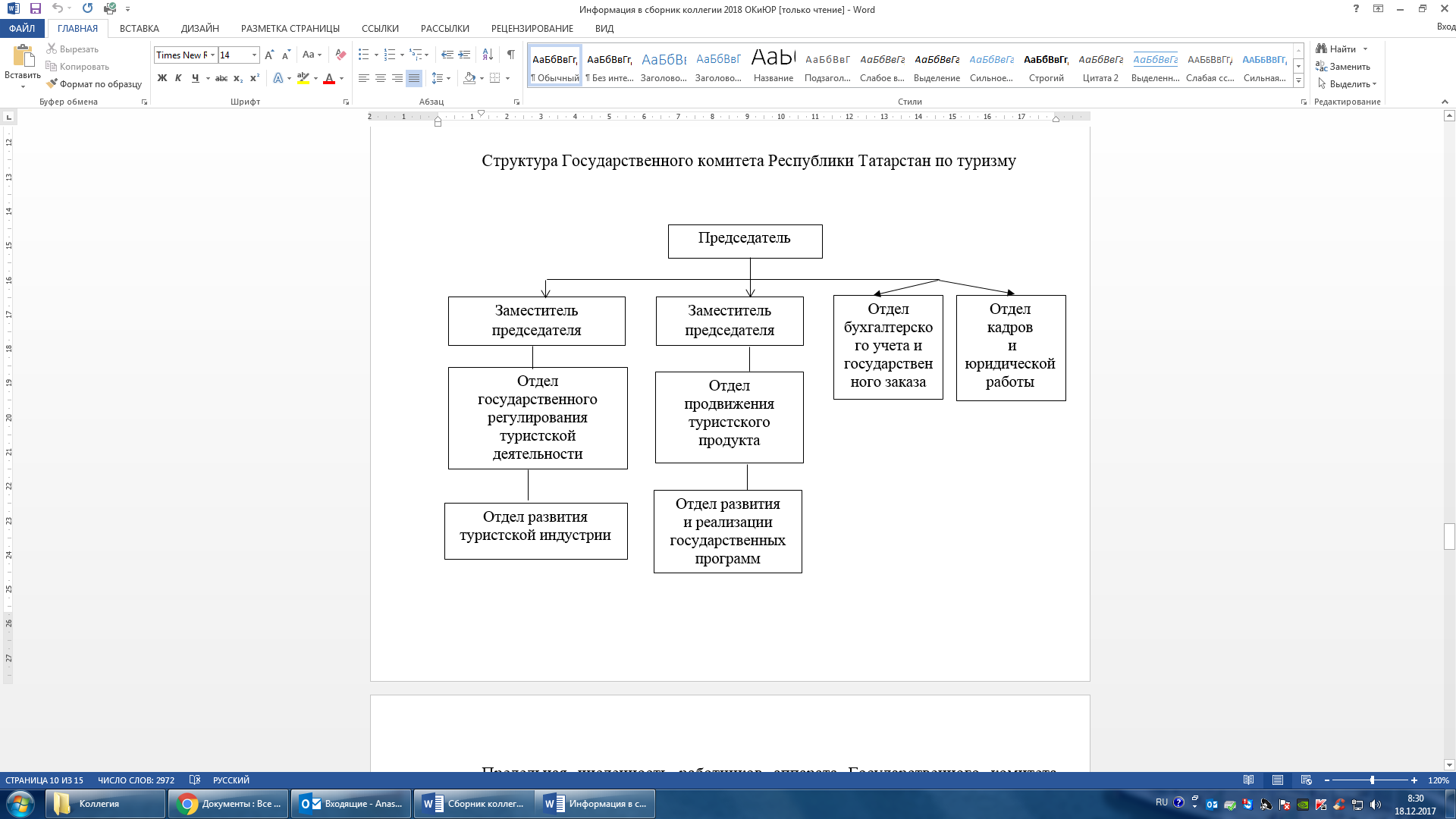 ПРОФИЛАКТИКА И ПРОТИВОДЕЙСТВИЕ КОРРУПЦИИВ целях совершенствования системы противодействия коррупции в Государственном комитете Республики Татарстан по туризму, профилактики коррупции, создания условий, препятствующих коррупции, формирования у сотрудников Государственного комитета Республики Татарстан по туризму нетерпимого отношения к коррупции, Государственным комитетом Республики Татарстан по туризму на планомерной основе реализуется программа антикоррупционной политики на 2015-2020 годы, утвержденная приказом Государственного комитета Республики Татарстан по туризму от 01.12.2014 № 125 «Об утверждении программы Государственного комитета Республики Татарстан по туризму по реализации антикоррупционной политики на 2015-2020 годы» (с изменениями, внесенными приказом от 20.05.2016 № 45) (далее – Программа).Программа представляет собой систему комплексных мероприятий, обеспечивающих согласованное применение правовых, воспитательных, организационных и иных мероприятий, осуществляемых Государственным комитетом Республики Татарстан по туризму, направленных на достижение конкретных результатов в работе по предупреждению коррупции, минимизации коррупционных правонарушений в Государственном комитете Республики Татарстан по туризму.  Задачами Программы являются:совершенствование правовых и организационных инструментов и механизмов противодействия коррупции в Государственном комитете Республики Татарстан по туризму;выявление и устранение коррупциогенных факторов в нормативных правовых актах и проектах нормативных правовых актов посредством проведения антикоррупционной экспертизы, обеспечение условий для проведения независимой антикоррупционной экспертизы проектов нормативных правовых актов, разрабатываемых Государственным комитетом Республики Татарстан по туризму;антикоррупционное обучение и антикоррупционная пропаганда в Государственном комитете Республики Татарстан по туризму;обеспечение открытости, доступности для граждан деятельности Государственного комитета Республики Татарстан по туризму, взаимодействие с гражданским обществом, стимулирование антикоррупционной активности общественности, обеспечение открытости, добросовестной конкуренции и объективности при осуществлении закупок товаров, работ, услуг для обеспечения нужд Государственного комитета Республики Татарстан по туризму, повышение эффективности использования государственного имущества;исполнение мероприятий Национального плана и Программы по антикоррупционному просвещению на 2014-2016 годы, утвержденной распоряжением Правительства Российской Федерации от 14 мая 2014 г. № 816-р.Управление Программой и контроль за ходом ее реализации осуществляется председателем Государственного комитета Республики Татарстан по туризму.В Государственном комитете Республики Татарстан по туризму созданы и на постоянной основе функционируют:Комиссия при председателе Государственного комитета Республики Татарстан по туризму по противодействию коррупции (в 2017 году проведено 4 заседания комиссии в режиме видеозаписи);Комиссия по соблюдению требований к служебному поведению государственных гражданских служащих Республики Татарстан Государственного комитета Республики Татарстан по туризму и урегулированию конфликта интересов (в 2017 году проведено 4 заседания комиссии).Назначено и осуществляет целенаправленную работу лицо, ответственное за профилактику коррупционных и иных правонарушений, определен четкий круг вопросов, курируемых каждым из перечисленных выше субъектов профилактики коррупции.Приказом Государственного комитета Республики Татарстан по туризму от 04.09.2015 № 106 утвержден Порядок проведения антикоррупционной экспертизы нормативных правовых актов и проектов нормативных правовых актов Государственного комитета Республики Татарстан по туризму. Проводится антикоррупционная экспертиза нормативных правовых актов и проектов нормативных правовых актов (в 2017 году экспертизе подвергнуто 10 проектов приказов, коррупциогенных факторов выявлено не было), обеспечены условия для проведения независимой антикоррупционной экспертизы проектов нормативных правовых актов, разрабатываемых Государственным комитетом Республики Татарстан по туризму (количество заключений, поступивших в 2017 году от независимых экспертов – 2).Приказом Государственного комитета Республики Татарстан по туризму от 20.07.2017 № 106 утвержден Порядок разрешения представителем нанимателя государственному гражданскому служащему Республики Татарстан в Государственном комитете Республики Татарстан по туризму участвовать на безвозмездной основе в управлении некоммерческими организациями в качестве единоличного исполнительного органа или входить в состав их коллегиальных органов управления.Приказом Государственного комитета Республики Татарстан по туризму от 20.07.2017 № 107 утвержден Порядок приема, обработки и проверки сведений об адресах сайтов и (или) страниц сайтов в информационно-телекоммуникационной сети «Интернет», на которых граждане, претендующие на замещение должностей государственной гражданской службы Республики Татарстан в Государственном комитете Республики Татарстан по туризму, и государственные гражданские служащие Республики Татарстан в Государственном комитете Республики Татарстан по туризму размещали общедоступную информацию, а также данные, позволяющие их идентифицировать.Приказом Государственного комитета Республики Татарстан по туризму от 12.10.2017 № 173 утвержден Перечень должностей государственной гражданской службы Республики Татарстан в Государственном комитете Республики Татарстан по туризму, замещение которых связано с коррупционными рисками, при замещении которых государственные гражданские служащие Республики Татарстан обязаны представлять сведения о своих доходах, расходах, об имуществе и обязательствах имущественного характера и о доходах, расходах, об имуществе и обязательствах имущественного характера своих супруги (супруга) и несовершеннолетних детей».На официальном сайте Госкомитета разделе «Противодействие коррупции» размещены сведения о доходах, расходах, об имуществе и обязательствах имущественного характера государственных гражданских служащих и членов их семей за 2016 год.  Лицом, ответственным за профилактику коррупционных и иных правонарушений в Госкомитете, проведена широкая разъяснительная работа по вопросам соблюдения положений законодательства Российской Федерации и Республики Татарстан в области противодействия коррупции, сотрудникам Госкомитета оказано 100 индивидуальных консультаций. Нарушений требований к служебному поведению, предусмотренных законодательством о государственной службе, а также случаев несоблюдения ограничений и запретов государственными служащими Государственного комитета Республики Татарстан по туризму в отчетном периоде выявлено не было.Мероприятия Программы, запланированные на 2017 год, выполнены в полном объеме. По результатам реализации Программы в отчетном периоде наблюдается рост эффективности государственного управления в Государственном комитете Республики Татарстан по туризму и активности структурных подразделений Государственного комитета Республики Татарстан по туризму в процессах противодействия коррупции, улучшение взаимодействия Государственного комитета Республики Татарстан по туризму с институтами гражданского общества.ОБЩЕСТВЕННЫЙ СОВЕТ ПРИ ГОСУДАРСТВЕННОМ КОМИТЕТЕ РЕСПУБЛИКИ ТАТАРСТАН ПО ТУРИЗМУОбщественный совет при Государственном комитете Республики Татарстан по туризму был создан в 2014 году и является совещательным органом при Государственном комитете Республики Татарстан по туризму, осуществляющим рассмотрение вопросов, связанных с реализацией в Республике Татарстан прав и свобод граждан Российской Федерации и прав общественных объединений при формировании и реализации государственной политики в сфере туризма.В своей деятельности Общественный совет руководствуется Конституцией Российской Федерации, федеральными конституционными законами, федеральными законами, указами и распоряжениями Президента Российской Федерации, постановлениями и распоряжениями Правительства Российской Федерации, Конституцией Республики Татарстан, законами Республики Татарстан, указами и распоряжениями Президента Республики Татарстан, постановлениями и распоряжениями Правительства Республики Татарстан, а также настоящим положением.Основными целями деятельности Общественного совета являются:- учет потребностей и интересов граждан Российской Федерации, защита прав и свобод граждан Российской Федерации и прав общественных объединений при формировании и реализации государственной политики в сфере туризма;- привлечение представителей общественных, профессиональных и творческих объединений к разработке основных направлений государственной политики по вопросам, относящимся к сфере туризма, претворение в жизнь принципа гласности и открытости деятельности Государственного комитета Республики Татарстан по туризму;- усиление общественного контроля качества государственных услуг, предоставляемых Государственным комитетом Республики Татарстан по туризму, развитие принципов открытости, законности и профессионализма в сфере туризма.Задачами Общественного совета являются:- подготовка предложений по совершенствованию государственной политики в сфере туризма;- проведение общественной экспертизы проектов нормативных правовых актов, касающихся вопросов сферы туризма, в том числе обсуждение проектов государственных программ, разрабатываемых Государственным комитетом Республики Татарстан по туризму;- совершенствование механизма учета общественного мнения при принятии решений Государственным комитетом Республики Татарстан по туризму;- повышение информированности общественности по основным направлениям деятельности Государственного комитета Республики Татарстан по туризму;- выработка обоснованного общественного мнения о качестве государственных услуг, предоставляемых Государственным комитетом Республики Татарстан по туризму;- рассмотрение и обсуждение инициатив граждан, социально ориентированных некоммерческих организаций по повышению качества государственных услуг, предоставляемых Государственным комитетом Республики Татарстан по туризму;- подготовка предложений по совершенствованию качества государственных услуг, предоставляемых Государственным комитетом Республики Татарстан по туризму.В состав общественного совета входят: К.Н.  Пономарев, заместитель председателя Общественной палаты Республики Татарстан, директор Казанского филиала ОЧУ ВО «Российская международная академия туризма» (председатель совета); Г.Р. Назипова, член комиссии Общественной палаты Республики Татарстан по образованию и науке, генеральный директор ГБУК «Национальный музей Республики Татарстан» (заместитель председателя);Г.Р. Руденко, заместитель председателя Общественной палаты Республики Татарстан, генеральный директор ГБУК «Елабужский государственный историко-архитектурный и художественный музей-заповедник» (заместитель председателя); Т.Р. Кадыров, заместитель председателя комиссии Общественной палаты Республики Татарстан по межэтническим и межконфессиональным отношениям;О.Н. Артеменко, член совета региональной ассоциации сельского туризма Республики Татарстан; З.Ф. Гаязов, председатель правления Ассоциации рестораторов и отельеров г.Казани и Республики Татарстан; К.Н. Морозов, член комиссии Общественной палаты Республики Татарстан по культуре и взаимодействию со СМИ; А.Р. Мустаев, член комиссии Общественной палаты Республики Татарстан по экономическому развитию, инфраструктуре жизнедеятельности граждан, председатель Комитета по сувенирной продукции и товарам НХП при Торгово-промышленной палате Республики Татарстан;Р.З. Мифтахов, президент Ассоциации туристских агентств Республики Татарстан; А.С. Николаев, заместитель председателя Союза «Торгово-промышленная палата Республики Татарстан»; Е.П. Терентьев, исполнительный директор Ассоциации «Санатории Татарстана»;Н.А. Секретова, председатель Ассоциации «Гильдия экскурсоводов Республики Татарстан»;Х.Х. Халиуллин, президент Ассоциации предприятий малого и среднего бизнеса Республики Татарстан; Ю.В. Баширова, генеральный директор АНО «Ассамблея туристских волонтеров Республики Татарстан».В 2017 году проведено 3 заседания Общественного совета, на которых обсуждены следующие вопросы: итоги коллегии Государственного комитета Республики Татарстан по туризму; снижение туристического потока; развитие малой авиации в Республике Татарстан; ход подготовки выезда в музей Ярослава Гашека в г.Бугульме для привлечения внимания общественности к состоянию музея; исполнение мероприятий антикоррупционной программы Государственного комитета Республики Татарстан по туризму на 2015-2020 годы по итогам первого полугодия 2017 года; работа нелицензированных экскурсоводов в Республике Татарстан.РАБОТА С ОБРАЩЕНИЯМИ ГРАЖДАНПорядок рассмотрения обращений граждан в Госкомитете регламентируется Федеральным законом от 2 мая 2006 года № 59-ФЗ «О порядке рассмотрения  обращений граждан Российской Федерации» и Законом Республики Татарстан от 24 июля 2014 года № 75-ЗРТ «Об обращениях граждан в Республике Татарстан», а также приказом Государственного комитета Республики Татарстан по туризму от 21.07.2015 № 87 «О Порядке проведения анализа обращений граждан, поступивших в Государственный комитет Республики Татарстан по туризму».В 2017 году в Госкомитет поступило 216            (2016 год – 221) обращений граждан, в том числе 144 письменных обращения и 72 гражданина побывал на приеме у руководства (в 2016 году – 145 и 76 соответственно), на контроль поставлено 56 обращения (в 2016 году – 57). Наибольшее количество письменных        обращений – 37 (2016 год – 37) касаются работы туристических фирм и претензий к качеству предоставления услуг туристскими компаниями или третьими лицами. Почти столько же письменных обращений поступило по теме совершенствования туристской инфраструктуры и событийных мероприятий в Республике Татарстан – 39 (2016 год – 50).В прошедшем году наблюдался заметный рост количества обращений, относящихся к деятельности отдела продвижения туристского продукта,- 20(2016 - 9), что связано с активной позицией республики в части популяризации ее как региона, благоприятного для путешествий как для российских, так и иностранных туристов.11 обращений (2016 год – 4) связаны с развитием и реализацией государственных программ, в частности, в области развития туристско-рекреационных кластеров и вопросов их инвестирования.103 обращения (2016 год – 33) касаются общих аспектов деятельности комитета (просьбы о приеме на работу, аналитические материалы из Управления Президента Российской Федерации по работе с обращениями граждан и организаций, поручения Аппарата Президента Республики Татарстан о работе в ССТУ.РФ и подготовке к Общероссийскому дню приема граждан, запросы и т.п.).5 обращений (2016 год – 12) поступило в Госкомитет для сведения.Прием граждан в Госкомитете ведется по предварительной записи по вторникам с 14.00 до 16.00 председателем Госкомитета и его заместителями по адресу: г.Казань, ул.М.Горького, 19. По всем поступающим обращениям заявителям подготовлены и направлены исчерпывающие ответы в установленный законодательством срок.Статистические данные о работе с обращениями граждан в Государственный комитет Республики Татарстан по туризму в 2017 годуПОКАЗАТЕЛИ РАЗВИТИЯ ОТРАСЛИ ТУРИЗМАРеспублика Татарстан является одним из лидеров среди регионов Российской Федерации в сфере туризма, показывает устойчивую положительную динамику по основным показателям развития отрасли. Ежегодный темп прироста туристского потока в республику в среднем составляет 11,7 %, темп прироста объема реализации услуг в сфере туризма – 11,8 %.   Положительная тенденция динамики роста основных показателей отмечается по промежуточным данным 2017 года. Объем оказанных услуг в сфере туризма (без учета смежных отраслей) за 11 месяцев 2016 года составил 12 253,2 млн. рублей, что на 13,1 % больше по сравнению с аналогичным периодом 2016 года. За период с января по ноябрь 2017 года темп прироста объема оказанных гостиничных услуг составил 11,0 %, туристских услуг – 20,6%, санаторно-оздоровительных – 10,1 % по сравнению с аналогичными показателями указанного периода 2016 года.Количество иностранных граждан, прибывших в Республику Татарстан, возросло на 11 % по сравнению с показателем 2016 года и составило 278 183 человека.Численность иностранных граждан, прибывших в Республику Татарстан в 2015-2016 гг.* *по данным Управления по вопросам миграции МВД по РТРейтинг стран по въезду в Республику Татарстан (чел.)* *по данным Управления по вопросам миграции МВД по РТОбъем реализации услуг в сфере туризмав разрезе видов услуг в 2016-2017 гг., млн. руб.Динамика объема реализации услуг в сфере туризма, млн. руб.         * данные за 11 месяцев 2017 годаДинамика численности лиц, размещенных в коллективных средствах размещения Республики Татарстан, тыс. чел. * данные за 9 месяцев 2017 годаДинамика численности лиц, размещенных в коллективных средствах размещения Республики Татарстан в разрезе целевых групп, тыс.чел* данные за 9 месяцев 2017 годаНа основании методики оценки бюджетной эффективности сферы туризма в Республике Татарстан, разработанной Государственным комитетом Республики Татарстан по туризму совместно с Центром экономических и социальных исследований Республики Татарстан при Кабинете Министров Республики Татарстан, были произведены расчеты. Произведен расчет доли налоговых отчислений в бюджеты всех уровней Республики Татарстан от услуг в сфере туризма.Бюджетная эффективностьсферы туризма Республики ТатарстанДоля налоговых отчислений в бюджетывсех уровней Республики Татарстан от услуг в сфере туризма:733,1 млн.руб.*прямой эффект (туристские, санаторно-оздоровительные, гостиничные)* данные за 2015 годОбъем налоговых отчислений в бюджеты всех уровней Республики Татарстан от услуг в сфере туризма (прямой эффект), млн. руб.* данные за январь-ноябрь 2017 годаРАЗВИТИЕ ТУРИСТСКОЙ ИНДУСТРИИРеспублика Татарстан считается одним из лидеров среди регионов Российской Федерации по количеству субъектов предпринимательской деятельности туриндустрии и объектов туристской инфраструктуры.На конец 2017 года на территории Республики Татарстан зарегистрировано 120 туроператоров, из которых в сфере внутреннего туризма - 119, в сфере внутреннего и въездного туризма - 69 туроператоров, в сфере внутреннего, въездного и выездного туризма - 8. В соответствии с федеральным законом от 07 июня 2013 года №108-ФЗ «О подготовке и проведении в Российской Федерации чемпионата мира по футболу FIFA 2018 года, Кубка конфедераций FIFA 2017 года и внесении изменений в отдельные законодательные акты Российской Федерации» с 1 января 2017 года в городах федерального значения Москве и Санкт-Петербурге, муниципальных образованиях, в которых будут проводиться спортивные соревнования, перечень которых устанавливается уполномоченным Правительством Российской Федерации федеральным органом исполнительной власти, в муниципальных образованиях, перечень которых утверждается высшим исполнительным органом государственной власти соответствующего субъекта Российской Федерации и на территориях которых расположены средства размещения (в том числе гостиницы) для участников спортивных соревнований, иных лиц, участвующих в мероприятиях, и зрителей, предоставление гостиничных услуг, услуг по временному размещению и (или) обеспечению временного проживания допускается при наличии свидетельства о присвоении гостинице или иному средству размещения категории, предусмотренной системой классификации гостиниц и иных средств размещения, в порядке, установленном федеральным законом от 24 ноября 1996 года № 132-ФЗ «Об основах туристской деятельности в Российской Федерации».Государственным комитетом Республики Татарстан по туризму велась работа по информированию коллективных средств размещения (КСР) о необходимости прохождения классификации.В Республике Татарстан подлежат классификации 367 КСР. за исключением детских лагерей, сезонных баз отдыха и общежитий. На конец 2017 года свидетельства о классификации получили 367 КСР, общий номерной фонд которых составляет 15 775. Процентная составляющая классифицированных КСР республики - 100%.По состоянию на 1 января 2018 года в Республике Татарстан функционирует 404 КСР.Количество средств размещения по категориям:5* – 5 ед., 4* – 24 ед., 3* – 56 ед., 2*, 1* – 77 ед., без звезд - 202 ед.Также в целях размещения могут быть использованы сдаваемые в аренду квартиры, количество которых составляет более 800 (3 000 тысячи койко-мест)..Динамика количества туроператоров, зарегистрированных в Республике ТатарстанДинамика количества коллективных средств размещения*Динамика количества КСР, прошедших классификацию в Республике ТатарстанОсобое внимание в 2016 году было уделено развитию туристских центров Республики Татарстан – Казани, Великого Болгара, острова-града Свияжск, Елабуги, Чистополя, Тетюш. Рост туристского потока в основных туристских центрах республики по сравнению с показателем 2016 года составил в среднем 19,8%. Динамика количества посетителейосновных туристских центров Республики ТатарстанКазанский КремльВеликий Болгар Остров-град СвияжскЕлабугаЧистополь** данные представлены за 2014-2017 гг. (в связи с созданием Чистопольского государственного историко-архитектурного и литературного музея-заповедника в 2014 году)ТетюшиГосударственным комитетом Республики Татарстан по туризму совместно с заинтересованными министерствами и ведомствами, предприятиями и организациями туриндустрии проводилась работа по развитию туристского потенциала и популяризации основных туристских центров. Работа была направлена на увеличение туристского потока, создание системы туристской навигации к объектам, формирование экскурсионных маршрутов и программ, а также повышения качества оказываемых туристских услуг. Проведена работа по совершенствованию экскурсионного обслуживания. В 2017 году проведена обязательная аккредитация экскурсоводов, проводящих экскурсии по территории и на объектах Государственного историко-архитектурного и художественного музея-заповедника «Казанский Кремль», Болгарского государственного историко-архитектурного музея-заповедника, Государственного историко-архитектурного и художественного музея-заповедника «Остров-град Свияжск» и Елабужского государственного историко-архитектурного и художественного музея-заповедника. Дополнительному росту турпотока туристских центров в 2017 году способствовало проведение на их территории крупных событийных мероприятий. 12-13 августа 2017 года Государственным комитетом Республики Татарстан по туризму совместно с Ассоциацией «Центр исторического фехтования и реконструкции «Сулица» проведен Международный фестиваль средневекового боя «Великий Болгар», в котором приняли участие более 600 реконструкторов из 32 регионов Российской Федерации, а также команды из Франции, Чехии, Израиля, Эстонии, Казахстана, Молдовы, Беларуси и Украины. Впервые в рамках фестиваля прошло Гран-при Европв по историческому средневековому бою в формате 5х5,  в котором приняли участие 16 команд. Основные туристские события Республики Татарстан 2017 годаСанаторно-курортный комплекс Республики ТатарстанВ настоящее время на территории Республики Татарстан функционируют 45 санаторно-курортных учреждений. Вместимость объектов санаторно-курортного комплекса Татарстана составляет 8847 койко-мест, в обслуживании проживающих занято более 4 тыс. специалистов. По итогам первого полугодия 2017 года наблюдался спад количества отдыхающих в санаториях Республики Татарстан на 6% по сравнению с аналогичным периодом 2016 года (104 807 и 111 626 человек соответственно). Снижение численности отдыхающих среди граждан России составило также 6% (2016 год – 111 314 человек, 2017 год – 104 419 человек), однако увеличилась численность иностранных отдыхающих – 24,3% (2016 год – 312 человек, 2017 год – 388 человек).25 санаторно-курортных учреждений Республики Татарстан входят в Республиканскую ассоциацию санаторно-курортных учреждений «Санатории Татарстана».В течение 2017 года Ассоциацией совместно с Госкомитетом велась активная работа по продвижению санаторно-курортного комплекса Республики Татарстан.Организовано 3 пресс-тура для журналистов республиканских средств массовой информации в санатории «Волга», «Радуга», «Набережные Челны», «Космос», «Лениногорский», «Ян», «Шифалы». Целью тура стало знакомство журналистов с условиями отдыха и лечения туристов в республиканских здравницах, организована экскурсия по оздоровительным учреждениям, лечебным базам, жилым корпусам данных санатроиев. В целях продвижения санаториев Республики Татарстан на туристическом рынке Российской Федерации Ассоциация приняла участие в 7 выставках («MITT-2017», г.Москва, 14-16 марта; международная туристическая выставка «Лето», г.Екатеринбург, 7-8 апреля; 22-я международная специализированная выставка «Туризм и Спорт», г.Казань, 13-15 апреля; форум «Здравница 2017», г.Уфа, 30 мая - 1 июня; выставка «Отдых-2017», г.Москва, 19-21 сентября; онлайн-выставка «Знай Наше», 16 октября; международный форум «Открытый Крым» в г. Ялта 2-3 ноября). Проведено 5 обучающих вебинаров «Врачебный опыт во благо здоровья» для представителей санаторно-курортных и медицинских учреждений Татарстана. Вебинары организованы Ассоциацией «Санатории Татарстана» совместно с НП «Ассоциация медицинских работников РТ» в рамках соглашения по взаимному продвижению санаторно-курортного и медицинского туризма.Обучение состояло из 2 этапов.Первый этап был посвящен работе ведущих медицинских учреждений Республики Татарстан. Врачи 8 медицинских центров республики представили новые технологии и методы лечения.Второй этап был посвящен отдыху и лечению в санаториях Татарстана для туристических агентств. Представители 25 санаториев республики презентовали лечебно-профилактические программы, инфраструктуру санаториев, условия проживания.В 2017 году реализован проект по онлайн-бронированию путевок в 14 республиканских здравниц – членов Ассоциации. Важным аспектом в реализации данного проекта является то, что потенциальные клиенты получают информацию об объекте непосредственно от санаториев, также они могут ознакомиться с подробным описанием здравниц, фотографиями, актуальной информацией о стоимости путевки и наличии мест.  1 июня на форуме «Здравница-2017» в г. Уфе был подписан договор о вступлении Ассоциации «Санатории Татарстана» в Национальную Курортную Ассоциацию.ПОДГОТОВКА ТУРИСТСКИХ КАДРОВ И ПОВЫШЕНИЕ КАЧЕСТВА ТУРИСТСКИХ УСЛУГВ Республике Татарстан специалистов для сферы туризма готовят восемь высших учебных заведений и одно среднее специальное учебное заведение, представители которых входят в Методический совет Государственного комитета Республики Татарстан по туризму по оказанию содействия в подготовке кадров в сфере туриндустрии:Казанский (Приволжский) федеральный университет;Университет управления «ТИСБИ»;Поволжская государственная академия физической культуры, спорта и туризма;Казанский филиал Российской международной академии туризма;Казанский инновационный университет имени В.Г. Тимирясова (ИУЭП);Казанский национальный исследовательский технологический университет;Казанский кооперативный институт;Международный колледж сервиса;Казанский государственный институт культурыИнформация об учебных заведениях размещена на официальном сайте Государственного комитета Республики Татарстан по туризму в разделе «Образование в туризме».В течение 2017 года учебные заведения приняли активное участие в мероприятиях, организованных Госкомитетом: XXII международной специализированной выставке туризма и спорта «KITS-2017», IV международном туристском форуме «Kazan Tourism Forum. Ориентиры будущего», республиканских конкурсах «Путешествие к истокам», «Лидер туризма» и других мероприятиях.В отчетном году Ассоциацией отелей г.Казани и Республики Татарстан совместно с Государственным комитетом Республики Татарстан по туризмуи профильными учебными заведениями в сфере туризма организована практика студентов на базе ведущих отелей города Казани. По инициативе Государственного комитета Республики Татарстан по туризму с 15 по 17 мая 2017 года на базе Высшей школы государственного и муниципального управления Казанского (Приволжского) федерального университета проведена программа повышения квалификации для специалистов, занимающихся развитием туризма в муниципальных образованиях Республики Татарстан, на тему «Развитие сферы туризма и гостеприимства». Обучение по программе прошли 30 специалистов из 20 муниципальных образований Республики Татарстан.  В 2017 году более 150 специалистов, работающих в сфере туризма и гостеприимства Республики Татарстан, прошли заочное обучение в рамках В 2017 году более 150 специалистов, работающих в сфере туризма и гостеприимства Республики Татарстан, прошли заочное обучение по проекту «Общенациональная система подготовки и повышения квалификации специалистов индустрии туризма», организованное Федеральным агентством по туризму в рамках федеральной целевой программы «Развитие внутреннего и въездного туризма в Российской Федерации (2011-2018 годы)».  Слушателями обучения от Республики Татарстан выступили представители туристских организаций, национальных парков, отелей и ресторанов, преподаватели учебных заведений, национальных парков, экскурсоводы и гиды-переводчики.Участниками освоены следующие программы обучения:«Обеспечение безопасности при проведении массовых мероприятий»,«Современные маркетинговые инструменты в работе объектов туристской индустрии», «Повышение квалификации персонала предприятий питания или службы питания средства размещения», «Качество туристских услуг: работа с жалобами и рекламациями», «Эффективные продажи в сфере услуг»,«Повышение квалификации руководителей средств размещения и других объектов индустрии туризма», «Повышение квалификации персонала службы приема и размещения гостиниц»,«Повышение квалификации персонала службы эксплуатации номерного фонда»,«Повышение квалификации персонала туристических агентств», «Повышение квалификации экскурсоводов и гидов-переводчиков по специфике работы в условиях проведения массовых мероприятий», «Правовое регулирование гостиничной деятельности».По итогам обучения слушателям выданы удостоверения о повышении квалификации установленного образца и сертификат Федерального агентства по туризму. В 2017 году Государственным комитетом Республики Татарстан по туризму совместно с Институтом международных отношений, истории и востоковедения Казанского (Приволжского) федерального университета организованы курсы дополнительного образования гидов-переводчиков Республики Татарстан по пяти языковым направлениям (фарси, китайский, немецкий, французский, арабский языки). Общее количество обучающихся составило 50 человек. С 12 по 14 декабря 2017 года Государственным комитетом Республики Татарстан по туризму организован учебно-методический семинар для экскурсоводов Республики Татарстан. Участие в семинаре приняли 120 слушателей – членов Ассоциации «Гильдия экскурсоводов Республики Татарстан». Тематику семинара определили события грядущего года – чемпионат мира по футболу FIFA и объявленный в соответствии с Указом Президента Республики Татарстан Р.Н.Минниханова Год Льва Толстого. Перед участниками семинара выступили ведущие специалисты в сфере туризма и гостеприимства, истории и литературы, а также представители АНО «Дирекция спортивных и социальных проектов». Все участники семинара, успешно прошедшие обучение, получили документ о повышении квалификации.В течение 2017 года Государственный комитет Республики Татарстан по туризму проводил активную работу по подготовке конкурсантов к V Национальному чемпионату «Молодые профессионалы» (WorldSkills Russia) 2017 по закрепленным компетенциям: «Туризм», «Администрирование отеля», «Ресторанный сервис», «Кондитерское дело», «Поварское дело», «Флористика», «Парикмахерское искусство».В финале V Национального чемпионата «Молодые профессионалы» (WorldSkills Russia) 2017 (15-19 мая 2017 года, г.Краснодар):1 место по компетенции «Флористика» - Вотяков Максим, студент ГАПОУ «Международный колледж сервиса»;2 место по компетенции «Администрирование отеля» заняла - Шакирова Адель, студентка ГАПОУ «Международный колледж сервиса»;3 место по компетенции «Туризм» - Гурьянов Игорь и Пудикова Ирина , ЧОУ ВО «Казанский инновационный университет имени В.Г.Тимирясова (ИЭУП)».В 2017 году Союзом «Ворлдскиллс Россия» при поддержке Государственного комитета Республики Татарстан по туризму были аккредитованы следующие специализированные центры компетенций:ГАПОУ «Казанский торгово-экономический техникум» по компетенции «Ресторанный сервис»,ГАПОУ «Международный колледж сервиса» по компетенциям «Администрирование отеля»,«Кондитерское дело», «Поварское дело»,ГАПОУ «Профессиональный колледж №41» по компетенции «Парикмахерское искусство»ФОРМУЛА ГОСТЕПРИИМСТВА ДЛЯ ОБЪЕКТОВ ТУРИНДУСТРИИ РЕСПУБЛИКИ ТАТАРСТАНСпециально к старту туристического сезона и Кубку конфедераций FIFA 2017 года АНО «Центр развития туризма Республики Татарстан» реализован проект под названием «Формула гостеприимства». За основу проекта взята идеология официального туристического бренда Республики Татарстан Visit Tatarstan - «Татарстан:1001 удовольствие».Формула гостеприимства - напоминание о том, что такое сервис и как сотрудникам объектов туриндустрии создавать wow-эффект для гостей Казани. Главная задача формулы - донести атмосферу гостеприимства и радушия до каждого гостя. Основные составляющие формулы - улыбка, дружелюбие, искренность, позитивный настрой, чистота и опрятность.В рамках проекта для сотрудников объектов туриндустрии проведена лекция об основах гостеприимства, бренде Visit Tatarstan, его ключевой идее и концепции. Для каждого сотрудника разработана краткая инструкция по применению формулы гостеприимства и значок «Мы вам рады». Инструкция содержит несколько пунктов, которые сотрудники будут использовать при общении с гостями Казани:Прикрепить значок «Мы Вам рады» на рубашку с левой стороны таким образом, чтобы он был виден.Предлагать гостям пользоваться официальным туристическим гидом Республики Татарстан.Владеть информацией о Кубке конфедераций, афише мероприятий города и республики, формуле гостеприимства и значке «Мы вам рады», официальном туристическим бренде Республики Татарстан.В общении с гостем использовать фразу «Отдыхайте в Татарстане с удовольствием».По результатам проекта «Формула гостеприимства» инструкцию по правильному сервису и значки «Мы вам рады» получили 8 отелей (Double Tree by Hilton Kazan, Мираж, Ramada Kazan City Center, Биляр Палас Отель, Relita-Kazan, Ногай, Center Hotel Kazan Kremlin, Корстон), принимающие гостей Кубка конфедераций, туристские волонтеры АНО «Ассамблея туристских волонтеров Республики Татарстан», которые оказывают информационную помощь гостям Казани, сотрудники Туристско-информационного центра г. Казани, экскурсоводы ассоциации «Гильдия экскурсоводов Республики Татарстан». Проект «Формула гостеприимства» охватил более 1000 сотрудников объектов туриндустрии.Проект «Формула гостеприимства» еще раз напомнил сотрудникам о важности сервиса в создании положительного имиджа Республики Татарстан.РАЗВИТИЕ ВОЛОНТЕРСКОГО ДВИЖЕНИЯ В СФЕРЕ ТУРИЗМАГосударственный комитет Республики Татарстан по туризму активно взаимодействует с АНО «Ассамблея туристских волонтеров Республики Татарстан», которая была создана в апреле 2009 года. За 9 лет работы туристскими волонтерами стали более 1700 студентов, обучающихся в профильных высших и средних учебных заведениях Республики Татарстан. Цель работы волонтеров – сделать все возможное по созданию радушной и гостеприимной атмосферы для максимально комфортного пребывания туристов в Республике Татарстан.В период с 1 мая по 1 сентября 2017 года Государственным комитетом Республики Татарстан по туризму совместно с Ассамблеей реализован ежегодный проект «Гостеприимная Казань». На самых оживленных улицах столицы Татарстана и предоставляют российским и иностранным туристам полную информацию о городе и его достопримечательностях и сервисах для туристов российским и иностранным гостям.В 2017 году волонтеры работали в специализированных шатрах, выпущенные к Кубку конфедераций по футболу FIFA 2017.В каждом шатре находилась информационно-раздаточная продукция: путеводитель по Татарстану «1001 удовольствие» (на пяти языках: русский, английский, немецкий, испанский, китайский), туристские карты Республики Татарстан и г. Казани (на пяти языках: русский, английский, немецкий, испанский, китайский), туристские карты Великого Болгара, острова-града Свияжск, Елабуги, Чистополя и Тетюш (на шести языках: русский, татарский, английский, немецкий, испанский, китайский).Студенты-волонтеры, участвующие в проектах Ассамблеи (более 200 человек), ежегодно проходят теоретическое и практическое обучение. В ходе теоретической части обучения они получают информацию о достопримечательностях и объектах туристской инфраструктуры города Казани, учатся навыкам техники общения с российскими и иностранными туристами, поведению в стрессовых ситуациях, улаживанию конфликтов и проблем, которые могут возникнуть у иногородних и иностранных граждан. Практическая часть обучения – это автобусно-пешеходные экскурсии по основным объектам туристского показа, где экскурсоводы города Казани знакомят студентов-волонтеров с городской инфраструктурой.С 14 по 15 марта 2017 года в рамках работы Республики Татарстан на международной туристической выставке «MITT» волонтеры Ассамблеи участвовали в презентации нового туристского маршрута «Татарстан: 1001 удовольствие».В ноябре 2017 года на базе молодежного центра «Волга» Государственным комитетом Республики Татарстан по туризму совместно с Ассамблеей проведена профильная образовательная смена для туристских волонтеров. Участники                    смены – волонтеры АНО «Ассамблея туристских волонтеров Республики Татарстан», которые активно принимали участие в организации и проведении крупных туристических мероприятий, проводимых на территории города Казани и основных туристских центров                    республики – Великого Болгара и острова-града Свияжск. В рамках мероприятия ведущие специалисты Республики Татарстан в сфере туризма и гостеприимства проводили семинары и        мастер-классы. Волонтеры в течение смены разрабатывали и защищали собственные проекты в сфере туризма на тему развития Великого Болгара и острова-града Свияжск.В 2017 году волонтеры Ассамблеи приняли участие в таких крупных мероприятиях, как:- фестиваль активных видов спорта «Оранжевый ветер» (7 января);- Всероссийские соревнования по каратэ WKF «Кубок АК БАРС» (7-9 апреля);- специализированная выставка «Туризм и спорт «KITS-2017»(12-14 апреля);- V Международный фестиваль школ-студий Аллы Духовой TODES (21-23 апреля);- Международный фестиваль средневекового боя «Великий Болгар» (12-13 августа); - профессиональная выставка Horeca by Kazan (25-27 октября);- премия «Tatarstan top hotels & restaurants award 2017» (25-27 октября);- Всероссийская туристская премия «Маршрут года» (1-2 ноября);- IV KAZAN TOURISM FORUM 2017 «Ориентиры будущего» (2-3 ноября);- VIII республиканский конкурс «Путешествие к истокам» (29 ноября);- республиканский конкурс «Лидер туризма» (22 декабря). В декабре 2017 года члены АНО «Ассаблея туристских волонтеров Республики Татарстан» приняли участие в крупном благотворительном мероприятии для 150 детей-сирот и детей с ограниченными возможностями.РЕСПУБЛИКАНСКИЕ И ФЕДЕРАЛЬНЫЕ КОНКУРСЫВ СФЕРЕ ТУРИЗМАВ 2017 году Государственным комитетом Республики Татарстан по туризму организован VIII республиканский конкурс для школьников, студентов и работающей молодежи «Путешествие к истокам», ориентированный на детскую и молодежную аудиторию, готовую развивать внутренний и въездной туризм в Республике Татарстан, реализуя собственные инновационные туристские проекты, связанные с культурным наследием и развитием приоритетных туристских центров. На конкурс поступило 160 работ из 27 муниципальных образований республики. Партнерами конкурса выступили ГРК «Ривьера», Туристско-информационный центр города Казани, туристская компания ООО «Трэвэл-Эндвок», Ассамблея туристских волонтеров Республики Татарстан, Университет управления «ТИСБИ», Казанский филиал Российской международной академии туризма.Победители VIII республиканского конкурса «Путешествие к истокам»В номинации «Лучший маршрут по видам туризма» по разделам:«Маршрут исторического наследия»Возрастная группа от 14 до 18 лет:I место – экскурсионный маршрут в Болгарский музей-заповедник в форме квест-игры, Головяшкин Роман, Спасский район, Болгарская санаторная школа-интернат.II место – маршрут «Загадочный остров Свияжск», Титова Екатерина, Бурукина Дарья, Верхнеуслонский муниципальный район, Татарско-Бурнашевская школа.III место – маршрут «Мензелинск исторический», Абдрашитова Диляра, Тукаевский муниципальный район, Яна Булякская школа.Возрастная группа от 19 до 25 лет:I место – маршрут «Казань с буквой Л», Абдуллина Алина, Казанский государственный институт культурыII место – маршрут «Атнинский край – колыбель татарской культуры», Вахитова Лейсан, Казанский государственный институт культуры.III место – маршрут «Усадебный мир Казани», Петренко Екатерина, Казанский государственный институт культуры.«Маршрут этнотуризма»Возрастная группа от 14 до 18 лет:I место – маршрут «К нам обращается история», Мухлисова Тансылу, Мамадышский муниципальный район, Среднекирменская школа.«Маршрут активного туризма и отдыха»Возрастная группа от 14 до 18 лет:I место – проект экстремального туризма «STRONG MAN», Чиркунова Елизавета, Набережночелнинский филиал Казанского инновационного университета имени В.Г.Тимирясова (ИЭУП).III место – маршрут «Памяти исчезнувшим деревням», Хабарова Диана, Верхнеуслонский муниципальный район, Большемеминская школа.Возрастная группа от 19 до 25 лет:I место – маршрут «Татарстан 360̊», Валеева Бэлла, Каштанкина Екатерина, Казанский государственный институт культуры.II место – маршрут «Танцы казанских фонтанов», Веснина Диана, Университет управления «ТИСБИ».III место – маршрут «Зачарованный берег Татарстана», Шакиров Тимур, Набережночелнинский филиал Казанского инновационного университета имени В.Г.Тимирясова (ИЭУП).«Маршрут сельского туризма»Возрастная группа от 14 до 18 лет:I место – маршрут по историческим и природным достопримечательностям Лениногорского района, Талипова Чулпан, Лениногорский муниципальный район, Старо-Иштерякская школа.II место – маршрут «Приглашаем в край легенд и богатой истории», Чекмарева Дарья, Кайбицкий муниципальный район, Большеподберезинская школа.III место – маршрут «Путешествие по родному селу», Розыева Сирина, Алексеевский муниципальный район, Среднетиганская школа.«Маршрут промышленного туризма»Возрастная группа от 14 до 18 лет:I место – маршрут «Интересно в сарае кирпичи делают!?», Калинина Алина, Балтасева Кристина, Мухин Антон, Балтасинский муниципальный район, Мало-Лызинская школа.Возрастная группа от 19 до 25 лет:I место – маршрут «Путешествие в центр земли», Хакимов Антон, Камско-Устьинский муниципальный район, МУ «ФОРПОСТ».«Маршрут гастрономического туризма»Возрастная группа от 14 до 18 лет:III место – маршрут «Тэмле тамак – гурман», Хушанова Регина, Алексеевский муниципальный район, Мокрокурналинская школа.Возрастная группа от 19 до 25 лет:II место – маршрут гастрономического туризма в город Казань, Султанова Сабина, Емельянов Андрей, Поволжская государственная академия физической культуры, спорта и туризма.III место – гастрономический тур «Визитка Татарстана», Корнилова Екатерина, Поволжская государственная академия физической культуры, спорта и туризма.В номинации «Лучшая видеоэкскурсия»Возрастная группа от 14 до 18 лет:I место – видеоэкскурсия по предприятию ОАО «Камско-Устьинский гипсовый рудник», Хасанова Камиля, Миннигалеев Рамиль, Камско-Устьинский муниципальный район, Рудницкая школа.II место – видеоэкскурсия «Тайны родного края», Шатрашанова Арина, Федорова Валерия, Кадысева Ангелина, Яруллина Розалия, Бугульминский муниципальный район, школа № 6, г.Бугульма.III место – видеоэкскурсия по селу Мочалей, Халитова Эндже, Дрожжановский муниципальный район, Матакская школа.Возрастная группа от 19 до 25 лет:I место – видеоэкскурсия «Красоты Булака», Шмагина Диана, Захарова Юлия, Казанский (Приволжский) федеральный университет.В номинации «Лучший проект в области событийного туризма»Возрастная группа от 14 до 18 лет:II место – семейный фестиваль музыки и отдыха «Серебряный лебедь», Аринина Ольга, Спасский муниципальный район, Болгарская школа № 2.Возрастная группа от 19 до 25 лет:I место – состязания казаков «Шермиции», Ушаков Игорь, Нижнекамский филиал Казанского инновационного университета имени В.Г.Тимирясова (ИЭУП).II место – гастрономический фестиваль «ТэмлеFest», Давлетшина Галия, Зекрина Елена, Поволжская государственная академия физической культуры, спорта и туризма. Специальные призы Государственного комитета Республики Татарстан по туризму:Номинация «Лучшая видеоэкскурсия»:Возрастная группа от 19 до 25 лет:Григорьева Мария, Кожина Анастасия, Носков Дмитрий, Гатауллин Тимур, Казанский кооперативный институт – за видеоэкскурсию «Центр гимнастики».Номинация «Лучший маршрут сельского туризма»:Возрастная группа от 14 до 18 лет:Гумерова Альмира, Апастовский муниципальный район, Апастовская школа, за маршрут «Апастово – поселок чудес».Номинация «Лучший маршрут исторического наследия»:Возрастная группа от 14 до 18 лет:Мельникова Анна, школа № 20 Московского района г.Казани, за маршрут «Казань Василия Аксенова».Гомыжев Леонид, школа № 20 Московского района г.Казани, за маршрут «Образование в Казани. Лобачевский – великий строитель Казанского университета».Возрастная группа от 19 до 25 лет:Стахеева Ксения, краеведческий музей г.Менделеевска, за маршрут «По ушковским местам».Назипов Адель, Казанский инновационный университет имени В.Г.Тимирясова (ИЭУП), за квест-проект «Казань в годы Великой Отечественной войны».Номинация «Лучший маршрут этнотуризма»:Возрастная группа от 19 до 25 лет:Михайлова Анастасия, Михайлов Никита, Казанский политехнический колледж, за маршрут «Древний удмуртский праздник «Гырон быдтон».Номинация «Лучший проект в области событийного туризма»:Возрастная группа от 14 до 18 лет:Федорова Анастасия, колледж Казанского инновационного университета имени В.Г.Тимирясова (ИЭУП), за проект «Пища, дающая жизнь здесь и сейчас». Возрастная группа от 19 до 25 лет:Срурова Эльвина, Казанский филиал Российской международной академии туризма, за проект мультимедийно-интерактивной выставки «Наследие Республики ТатарстанВ 2017 году Государственным комитетом Республики Татарстан по туризму проводился республиканский конкурс «Лидер туризма», который был инициирован в 2001 году и проходил под названием «Туризм – XXI век». Конкурс проводится с целью выявления лучших участников и направлений туристского рынка, объединения и стимулирования усилий турбизнеса на решении задачи создания в Республике Татарстан современного высокоэффективного и конкурентоспособного туристского комплекса. Церемония награждения собрала более 200 лидеров туриндустрии, представителей музеев и музеев-заповедников, учебных заведений в сфере туризма, муниципальных образований, организаций инфраструктуры, средств массовой информации и гидов переводчиков.Конкурс 2017 года проводился в десяти номинациях: «Лучший маршрут 2017 года по Республике Татарстан», «Лучший туроператор 2017 года Республики Татарстан», «Содействие развитию туристского рынка Республики Татарстан», «Персона 2017 года», «Открытие года», «Лучший туристский волонтер 2017 года», «Лучший экскурсовод 2017 года», «Туристический сувенир 2017 года», «Предприятие размещения Республики Татарстан», «Ресторан 2017 года».23 представителя туристской отрасли Республики Татарстан стали лидерами по своим направлениям.Победители республиканского конкурса «Лидер туризма»Номинация «Лучший туроператор 2017 года Республики Татарстан»:ООО «Волжские путешествия+», г.Казань.Номинация «Лучший маршрут 2017 года по Республике Татарстан»:маршрут «Моим стихам настанет свой черед…» («Цветаевская Елабуга»), Елабужский государственный историко-архитектурный и художественный музей-заповедник.Номинация «Персона 2017 года»:за личный вклад в развитие туризма – Саргина Оксана Николаевна, генеральный директор АНО «Центр развития туризма Республики Татарстан».Номинация «Открытие года - 2017»:за открытие выставочно-зрелищного комплекса «Городская панорама» - ООО «Городская панорама» Номинация «Содействие развитию туристского рынка Республики Татарстан» по разделам:«В области муниципальной туристской политики - 2017»Исполнительный комитет Мамадышского муниципального района Республики Татарстан;«В области туристского образования - 2017»ОЧУ ВО «Российская международная академия туризма» Казанский филиал;«В области массовых коммуникаций - 2017»«Лучший материал, посвященный популяризации въездного и внутреннего туризма Республики Татарстан» – Керлин Гулия Модорисовна, собственный корреспондент информационного агентства «ИТАР-ТАСС», г.Казань, за серию публикаций, посвященных популяризации въездного и внутреннего туризма Республики Татарстан.Номинация «Лучший туристский волонтер 2017 года»:Рахимова Гульнара Мусаевна.Номинация «Лучший экскурсовод 2017 года»:Кочнева Евгения Анатольевна и Демьянов Артур Васильевич, за пешеходную театрализованную экскурсию-квест «Спасти Новый год».Номинация «Туристический сувенир 2017 года»«Ключ Казани в футляре», Мухаметшин Равкат Азатович.Номинация «Ресторан 2017 года»:ресторан Leuven, г.Казань.Номинация «Предприятие размещения Республики Татарстан - 2017» по разделам:«Лучший отель 2017 года 5*» – отель «LUCIANO», г.Казань;«Лучший отель 2017 года 4*» – отель ГРК «Казанская Ривьера»;«Лучший отель 2017 года 3*» – отель «Ногай», г.Казань;«Лучший отель 2017 года 2*» – отель «Берисон Камала», г.Казань;«Лучший хостел 2017 года» – хостел «География», г.Казань;«Лучший отель без звезд 2017 года» – отель «Берисон Московская», г.Казань;«Лучший санаторий 2017 года» – санаторий «Ижминводы», Менделеевский район Республики Татарстан. Специальные дипломы Государственного комитета Республики Татарстан по туризму:Номинация «Содействие развитию туристского рынка Республики Татарстан в области туристского образования»:ГАПОУ «Международный колледж сервиса».Номинация «Экскурсовод года»:Сафин Дамир Харисович, за велосипедную экскурсию «Казань 1000-летняя»;Калимуллина Лилия Камилевна, за серию публикаций «Мой город – Казань».Номинация «Лучший туристский волонтер 2017 года»:Казакова Дарья Евгеньевна, за профессиональную работу в туристском волонтерском движении Республики Татарстан.Специальный приз Государственного комитета Республики Татарстан по туризму в номинации «Открытие года»:Музей «Татарская Слобода» за открытие музея «Татар Бистэсе».В 2017 году представители туриндустрии Республики Татарстан приняли участие в федеральных конкурсах в сфере туризма.28-29 апреля 2017 года в Ижевске были подведены итоги регионального финала IV фестиваля-конкурса туристских видеопрезентаций «Диво России» по Приволжскому федеральному округу. Видеоролик официального туристического бренда Visit Tatarstan «Татарстан: 1001 удовольствие» занял первое место в номинации «Презентация территорий (регионы, районы, города)».Ролик «Татарстан: 1001 удовольствие» был создан командой официального туристического бренда Visit Tatarstan. Видео раскрывает концепцию бренда Visit Tatarstan — «1001 удовольствие» и показывает многие города, достопримечательности, развлечения и места Республики Татарстан. Организаторами конкурса туристских видеопрезентаций выступают туристический портал TRIP2RUS.RU (Москва) - Путешествуйте дома, туристский видеопортал KURORT.VIDEO (РИА «Курорт Медиа») и Межрегиональная туристская ассоциация «Приволжье» (Нижний Новгород).28-29 октября 2017 года в г. Липецке состоялся финал Национальной премии в области событийного туризма Russian Event Awards, в котором приняли участие 639 проектов из 65 регионов страны (от Республики Татарстан было представлено 24 проекта).По итогам общенационального финала 3 проекта от Республики Татарстан стали обладателями гран-при, 7 - призерами в различных номинациях.Номинация «Музейно-выставочные комплексы»:Гран-При – Болгарский государственный историко-архитектурный музей-заповедник;1 место – Государственный историко-архитектурный и художественный музей-заповедник «Казанский Кремль»;2 место – Государственный историко-архитектурный и художественный музей-заповедник «Остров-град Свияжск».Номинация «Лучшее туристическое событие исторической направленности»:Гран-При – Межрегиональный реконструкторский фестиваль «Восток-Запад: Отечественные войны России»;3 место – Военно-исторический фестиваль «1551. Становление государства Российского» (Ассоциация «Центр исторического фехтования и реконструкции «Сулица»).Номинация «Туристическое событие в области гастрономического туризма»:2 место – Ежегодный гастрономический фестиваль «Свияжская уха» (Государственный историко-архитектурный и художественный музей-заповедник «Остров-град Свияжск»).Номинация «Туристическое событие в области спорта»:Специальный диплом «За перспективный проект и волю к победе» – «Ночной велофест» (МБУ «Комитет содействия развитию туризма г.Казани).Номинация «Событие в области популяризации событийного туризма»:Специальный диплом «За социально значимый проект в сфере городских реноваций» – Том Сойер Фестиваль в КазаниНоминация «Театрализованные шоу и карнавалы»:2 место – I фестиваль моды, дизайна и уличного перфоманса «Окно в Париж» (МБУ «Комитет содействия развитию туризма г.Казани).Номинация «Туристическое событие деловой направленности»1 место – Форум для профессионалов event-индустрии Winter Event ForumНоминация «Молодежное туристическое событие»Гран-При – II Всероссийский фестиваль «Скорлупино» (Пестречинский муниципальный район Республики Татарстан)3 место – I Фестиваль креативных санок «SUNNYФЕСТ» (Мамадышский муниципальный район Республики Татарстан)По итогам Национальной премии Russian Event Awards формируется рейтинг регионов Российской Федерации, в котором в 2017 году Республика Татарстан заняла 1 место.1-2 ноября в г. Казани состоялся финал Всероссийской туристской премии «Маршрут года». Организаторами финала выступили Государственный комитет Республики Татарстан по туризму и Фонд развития общественных связей «Регион PR».Всероссийская туристская премия «Маршрут года» учреждена как отраслевая награда, присуждаемая по итогам открытого всероссийского конкурса проектов за достижения в области создания и развития туристских маршрутов. Проводится при поддержке Федерального агентства по туризму.На Всероссийскую премию «Маршрут года – 2017» было заявлено 446 проектов из 67 регионов страны (от Республики Татарстан – 8).По итогам Всероссийской премии «Маршрут года – 2017» Республика Татарстан заняла 2 место в рейтинге регионов Российской Федерации.По итогам финала премии Татарстан завоевал 8 наград: Лучший маршрут выходного дня 1 место – «Мужской тур: Казань, Свияжск, Чебоксары» (ООО «Загадки Евразии», г.Казань);Лучший гастрономический маршрут 1 место – «Казан вкусов» (ООО «Туристско-экскурсионный центр города Казани»);Лучшая идея маршрута 1 место – «Тур на Куликово поле» (Ассоциация «Центр исторического фехтования и реконструкции «Сулица»);Лучший детский маршрут 2 место – «Сказки старой Казани» (ООО «Загадки Евразии», г.Казань)Лучший туристический путеводитель 1 место – Событийный путеводитель по фестивалю средневекового боя «Великий Болгар» (Ассоциация «Центр исторического фехтования и реконструкции «Сулица»);Специальный диплом «За инновационный подход при создании навигации внутри события (путеводитель)»Событийный путеводитель по фестивалю средневекового боя «Великий Болгар» (Ассоциация «Центр исторического фехтования и реконструкции «Сулица»);Лучший маршрут по местам бытования народных художественных промыслов 1 место – «Кованая Казань» (ООО «Туристско-экскурсионный центр города Казани»)Лучший студенческий проект 1 место – «Учебно-спортивный зимний лыжный десант на родину Героя и на родину лесоводов Республики Татарстан» (Турклуб «Семь румбов» Казанского (Приволжского) федерального университета)«TATARSTAN TOP HOTELS&SPARESTAURANTS AWARD»Гостеприимство и профессиональная индустрия Республики Татарстан развивается стремительными темпами, повышается туристическая привлекательность республики на российском и международном уровне, гостиничная отрасль Татарстана активно развивается и набирает популярность. Необходимость проведения престижной премии для профессионального сообщества Республики Татарстан стала очевидной в 2016 году – так появилась профессиональная премия «Tatarstan Top Hotels&Restaurants Award (Лучшие отели и рестораны Татарстана).Премия организована АНО «Центр развития туризма Республики Татарстана», ООО «Строй Люкс», ГК «Линия Вкуса» при поддержке Государственного комитета Республики Татарстан по туризму и официального туристического бренда Visit Tatarstan. Соорганизаторами Премии выступили Ассоциация отелей города Казани и Республики Татарстан, Торгово-промышленная палата РТ, Ассоциация рестораторов и отельеров города Казани.27 октября года в ресторане казанского отеля «Олимп» состоялась официальная церемония награждения победителей II профессиональной премии Tatarstan Top Hotels&Restaurants Award 2017. Главное событие года индустрии гостеприимства Республики Татарстан состоялось при участии более 300 гостей – управляющих и собственников лучших отелей и ресторанов республики, ведущих российских экспертов гостиничного и ресторанного сектора, а также представителей туристического рынка, почетных гостей, СМИ.Победители Премии Tatarstan Top Hotels AwardВ категории «Лучший отель 5*» - отель «LUCIANO»В категории «Лучший отель 4*» - ГРК «Ривьера»В категории «Лучший отель 3*» - отель «Ногай»В категории «Лучший отель 2*» - отель «Берисон Камала»В категории «Лучший отель без звезд» - отель «Берисон Московская»В категории «Лучший хостел» - хостел «География»В категории «Лучший санаторий» - санаторий «Ижминводы»Специальные номинации Премии Tatarstan Top Hotels AwardЛучший туристический отель 5* - отель «Мираж»Лучший туристический отель 4* - отель «Korston Tower»Лучший туристический отель 3* - отель «Особняк на Театральной»Лучший туристический отель 2* - гостиница «Волга»Лучший туристический хостел – хостел «Казанское подворье»Объект культурно-исторического наследия – отель «Ногай»Меценат года – санаторий «Шифалы»Самый экологичный объект - Свияжские холмы, гостиница «Маяк»«Лучший сервис» - отель «Double Tree by Hilton»«Выбор гостя» - отель «RELITA-KAZAN»Победители премии Tatarstan Top Restaurants Award В номинации «Ресторан года – ресторан «Лёвен»В номинации «Повар Года» - Игорь Афанасьев, ресторан «Лёвен»В номинации «Открытие года» - «Гастробар 8»В номинации «Лучший ресторан татарской кухни» - ресторан «Татарская усадьба»В номинации «Лучший ресторан при отеле» - ресторан «Кольцо»В номинации «Лучший пивной ресторан» - ресторан «Beerpoint BBQ»В номинации «Лучший крафтовый бар» - «Top Hop Bar»В номинации «Лучшая кондитерская» - ресторан «Перекресток джаза»В номинации «Лучшая пиццерия» - ресторан «Милан»В номинации «Лучшая национальная кухня» - ресторан «Хинкальная»В номинации «Лучшее блюдо русской кухни» - ресторан «Арба»В номинации «Лучшее обслуживание» - ресторан «Luciano»В номинации «Лучшая служба доставки» - ресторан «Marani»В номинации «Лучшее демократическое заведение» - «Brown Bear»В номинации «Лучший интерьер» - рестобар «БАРАSHKИ»В номинации «Лучшая кухня» - ресторан «Hemingway»В номинации «Лучшая кофейня» - «Шоколадница»В номинации «Лучший бармен» - Андрей БлиновМУНИЦИПАЛЬНАЯ ПОЛИТИКА В СФЕРЕ ТУРИЗМАВ 2017 году Государственный комитет Республики Татарстан по туризму продолжил работу с муниципальными районами республики по созданию туристских маршрутов и программ, а также включению их в предложения туроператоров республики. В 22 муниципальных образованиях были приняты муниципальные программы развития туризма (г.Казань, Елабужский, Зеленодольский, Спасский, Чистопольский, Верхнеуслонский, Камско-Устьинский, Тетюшский, Лаишевский, Пестречинский, Высокогорский, Арский, Рыбно-Слободский, Мамадышский, Сабинский, Алексеевский, Альметьевский, Актанышский, Муслюмовский, Сармановский, Тукаевский, Заинский районы). Туристские ресурсы и проекты данных районов активно продвигаются на международных и российских выставках, а также презентуются туроператорам и средствам массовой информации. В 2017 году муниципальными районами Республики Татарстан были проведены следующие мероприятия, направленные на развитие событийного и сельского туризма.Фестиваль креативных санок «SUNNYФЕСТ» (Мамадышский муниципальный район, г.Мамадыш).Яичный фестиваль «Скорлупино» (Пестречинский муниципальный район, с.Пестрецы).ART-Фестиваль многонациональной культуры и быта «СЕНОФЕСТ» (Заинский муниципальный район, с.Кадырово).Медовый экофестиваль «ПЧЕЛИНО» (Агрызский муниципальный район, г.Агрыз).В 2017 году Государственным комитетом Республики Татарстан по туризму продолжена работа по развитию сельского туризма на территории Республики Татарстан. Государственным комитетом Республики Татарстан по туризму совместно с Региональной ассоциацией сельского туризма разработана концепция создания АНО «Центр сельского туризма Республики Татарстан» для включения в государственную программу Российской Федерации «Экономическое развитие и инновационная экономика», проект программы развития сельского туризма в Республике Татарстан. 6 января 2017 года в г.Агрыз состоялся семинар по развитию сельского туризма в Агрызском муниципальном районе Республики Татарстан.22 марта 2017 года в г.Елабуге состоялся семинар-совещание по сельскому туризму «Туристская привлекательность Елабужского района: состояние, проблемы, пути развития».13-14 июля 2017 года в г.Азнакаево состоялось районное семинар-совещание «Состояние и перспективы развития сельского туризма в Азнакаевском районе». Государственным комитетом Республики Татарстан по туризму и Региональной ассоциацией сельского туризма регулярно оказывается методическая и консультационная помощь предпринимателям и фермерам по правовым и финансовым вопросам, вопросам землепользования, управления и продвижения в сфере сельского туризма.УЧАСТИЕ В ФЕДЕРАЛЬНЫХ ЦЕЛЕВЫХ ПРОГРАММАХ.ИНВЕСТИЦИОННАЯ ДЕЯТЕЛЬНОСТЬВ СФЕРЕ ТУРИЗМАВ соответствии с постановлением Правительства Российской Федерации от 11 июня 2016 года № 534 туристско-рекреационный кластер «Свияжск» включен в состав мероприятий федеральной целевой программы «Развитие внутреннего и въездного туризма в Российской Федерации (2011-2018 годы)». В связи с этим также внесены изменения в государственную программу «Развитие сферы туризма и гостеприимства в Республике Татарстан на 2014-2020 годы» в части развития данного кластера (постановление Кабинета Министров Республики Татарстан от 21 ноября 2016 года № 857). Между Кабинетом Министров Республики Татарстан и Федеральным агентством по туризму подписано соглашение о выделении субсидии бюджету Республики Татарстан в 2017 году на реализацию мероприятий Федеральной целевой программы «Развитие внутреннего и въездного туризма в Российской Федерации (2011-2018 годы)» от 19.02.2017 № 174-07-010. Объем финансирования – 41,8 млн.рублей.Средства предусмотрены на создание обеспечивающей инфраструктуры туристско-рекреационного кластера «Свияжск» – строительство перехватывающей парковки на автодороге «Подъезд к острову-граду Свияжск» в Зеленодольском муниципальном районе Республики Татарстан. Общая сумма проекта составляет 113,0 млн.руб.2 ноября 2017 года состоялось открытие перехватывающей парковки с участием Руководителя Федерального агентства по туризму О.П.Сафонова и заместителя Премьер-министра Республики Татарстан В.Г.Шайхразиева. Создание перехватывающей парковки имеет важное значение для комфортного обслуживания увеличивающегося туристского потока на остров-град Свияжск, а также для снижения антропогенного воздействия на буферную зону Успенского собора и монастыря, объекта, вошедшего в список Всемирного наследия ЮНЕСКО – острова-града Свияжск.Дополнительно на условиях софинансирования в соответствии с приказом Министерства финансов Российской Федерации выделяются средства из бюджета Республики Татарстан в объеме 71,2 млн. рублей. За счет внебюджетных средств ведется строительство объектов туристской инфраструктуры туристско-рекреационного кластера «Свияжск» – гостиниц «Маяк», «Каскад-2», «Таш». Общая сумма составляет 302 млн. руб.В целях усиления контроля за реализацией мероприятий Программы, в том числе за ходом строительства объектов обеспечивающей инфраструктуры ТРК «Свияжск», и повышения эффективности расходования средств из госбюджета организована работа Комиссии по общественному контролю за ходом реализации Программы в Республике Татарстан, в которую включены представители Государственного комитета Республики Татарстан по туризму, Регионального отделения Общероссийского народного фронта в Республике Татарстан, Общественной палаты Республики Татарстан, Общественного совета при Государственном комитете Республики Татарстан по туризму, Ассоциации туристских агентств Республики Татарстан, Ассоциации «Гильдия экскурсоводов Республики Татарстан». 20 июля и 12 октября 2017 года состоялись выездные заседания Комиссии, в рамках которых проведена презентация туристско-рекреационного кластера «Свияжск», осмотр хода строительства автомобильной стоянки, а также осмотр объектов внебюджетного финансирования кластера «Свияжск» – гостиниц «Маяк», «Каскад-2», «Таш».По проекту туристско-рекреационного кластера «Парк и сад Студенцы» подписано соглашение с инвестором. Завершена работа по формированию земельного участка соответствующей категории для реализации данного проекта. На сегодняшний день инвестором собран весь необходимый пакет документов для презентации проекта на Инвестиционном совете Республики Татарстан с участием Президента Республики Татарстан Р.Н.Минниханова.Туристско-рекреационный кластер «Парк и сад Студенцы» расположен в непосредственной близости от села Верхний Услон, являющегося административным центром Верхнеуслонского муниципального района Республики Татарстан и деревни Студенец, рядом с лесным массивом, граничащим с акваторией реки Волга. Реализация подобного проекта позволит значительно увеличить число туристов, планирующих длительный (многодневный) отдых с возможностью как оздоровления, так и использования более широкой экскурсионно-познавательной программы. Инвестиционный проект «Туристско-рекреационный кластер «Парк и сад Студенцы» включает в себя: строительство туристической базы на 36 гостевых дома, здание туристической базы – клаб‐хаус, в котором расположены ресепшн и служба размещения, лобби-бар, ресторан с летней террасой, комплекс тематических бань, спортивно-технический центр, агро-туристическая ферма. Объем строительных инвестиций, требуемый для строительства кластера – 218,17 млн. руб. Общее время строительства кластера ориентировочно составляет 1 год.Совместно с компанией ООО «Волга Дискавериз» разработан проект семейного развлекательно-образовательного тематического парка «Волга Дискавериз». Согласно проекту, парк будет располагаться на площади около 43 га и обладать пропускной способностью 5600 человек в день. Единовременная нагрузка – 2800 чел. На территории парка будут расположены различные аттракционы, аквапарк, интерактивный театр на свежем воздухе, гостиничный комплекс на 500 гостей, 25 индивидуальных гостевых домов с пирсами для катеров и яхт и другие объекты.В 2017 году продолжилась работа по привлечению инвесторов в сферу туризма. В рамках разработанного Государственным комитетом Республики Татарстан по туризму базового пакета инвестиционных предложений по развитию внутреннего и въездного туризма в Волжско-Камском бассейне Республики Татарстан «5 ветров» (куда входят туристско-рекреационные кластеры: «Рыбная слобода» Рыбно-Слободского муниципального района, «Камское устье» Камско-Устьинского муниципального района, «Билярск» Алексеевского муниципального района, «Именьково» Лаишевского муниципального района, «Ямаш» Альметьевского муниципального района Республики Татарстан) состоялись встречи с потенциальными зарубежными и российскими инвесторами..ПРОДВИЖЕНИЕ ТУРИСТСКОГО ПРОДУКТА.МЕЖДУНАРОДНОЕ И МЕЖРЕГИОНАЛЬНОЕ СОТРУДНИЧЕСТВОГосударственный комитет Республики Татарстан по туризму ведет активную работу по продвижению и популяризации туристских возможностей Республики Татарстан как внутри российского региона, так и на приоритетных зарубежных рынках. Основные мероприятия по данному направлению в 2017 году:1. Республика Татарстан приняла участие в 12 международных туристских выставках в России, Великобритании, Финляндии, Германии, Китае и ОАЭ:«Matkа Nordic Travel Fair» (19-22 января, г.Хельсинки, Финляндия);«Internationale Tourismus Börse Berlin» (08-12 марта, г.Берлин, Германия);«Интурмаркет» (11-13 марта, г.Москва, Россия);«MITT / Путешествия и туризм» (14-16 марта, г.Москва, Россия);онлайн-выставка по России и СНГ «Знай наше: весна-лето 17» (11-26 марта);«Лето» (7-8 апреля, г.Екатеринбург, Россия);«Arabian Travel Market» (24-27 апреля, г.Дубай, ОАЭ);«Beijing International Tourism Expo» (16-18 июня, г.Пекин, Китай);«Отдых» (19-21 сентября, г.Москва, Россия);онлайн-выставка по России и СНГ «Знай наше: осень-зима 17/18» (09-22 октября);онлайн-выставка для иностранных партнеров «Russia Expo Days» (18-19 октября);«World Travel Market» (06-08 ноября, г.Лондон, Великобритания). На выставках был презентован материал, освещающий туристские возможности республики, в том числе острова-града Свияжск и Великого Болгара: распространялись полиграфические материалы, транслировались видеоролики, а также были организованы презентации культурно-исторического наследия и туристской инфраструктуре Республики Татарстан. 2. Состоялись 25 выездных презентации и роуд-шоу для представителей туроператоров и журналистов в России, США, Великобритании, Германии, Франции, Словакии, Японии, Китае, ОАЭ, Бахрейне, Кувейте и Иране: презентация, организованная Национальным маркетинговым офисом «Visit Russia», для представителей американских туроператоров и СМИ в рамках деловой программы выставки «The New York Times Travel Show» (27 января, г.Нью-Йорк, США);презентации для представителей туроператоров и СМИ Ханты-Мансийского автономного округа (15 февраля, г.Ханты-Мансийск, Россия; 16 февраля, г.Сургут, Россия);презентация для представителей туроператоров и СМИ Ямало-Ненецкого автономного округа (20 февраля, г.Новый Уренгой, Россия);презентация в Посольстве Японии в России (21 февраля, г.Москва, Россия);презентация в рамках Делового форума «Республика Татарстан – Провинция Хунань» (23 февраля, г.Чанша, Китай); презентации, организованные авиакомпанией «flydubai», для представителей туроператоров стран Персидского залива (27 марта, г.Дубай, ОАЭ; 28 марта, г.Манама, Бахрейн; 29 марта, г.Эль-Кувейт, Кувейт);презентация, организованная Национальным маркетинговым офисом «Visit Russia», для представителей итальянских туроператоров и СМИ в рамках деловой программы выставки «Borsa Internazionale del Turismo» (02 апреля, г.Милан, Италия);презентация, организованная Национальным маркетинговым офисом «Visit Russia», для представителей кувейтских туроператоров и СМИ (09-10 апреля, г.Эль Кувейт, Кувейт);презентация для агентов иранского туроператора «Iran Markaz» (03-04 мая, г.Тегеран, Иран);презентация в рамках выездных встреч с представителями китайских туроператоров (08 мая, г.Урумчи; 09-10 мая, г.Пекин, Китай);презентация, организованная Национальным маркетинговым офисом «Visit Russia», для представителей китайских туроператоров и СМИ в рамках деловой программы выставки «Beijing International Tourism Expo» (17 июня, г.Пекин, Китай);презентация в рамках Третьего форума СМИ России и Китая (04 июля, г.Москва, Россия);презентация в рамках Делового форума «Республика Татарстан – Иран» (18-19 июля, г.Казань, Россия);презентации для представителей словацких туроператоров и СМИ в Посольстве Российской Федерации в Словацкой Республике (26 июля, г.Братислава, Словакия);презентация межрегионального маршрута «Великий Волжский путь» для московских туроператоров (18 сентября, г.Москва, Российская Федерация)презентация в рамках Делового форума «Республика Татарстан – Япония» (02-03 октября, г.Токио, Япония);презентация межрегионального маршрута «Дворцы и мечети» для представителей туроператоров и СМИ в рамках деловой программы выставки «World Travel Market» (06 ноября, г.Лондон, Великобритания);презентация межрегионального маршрута «Дворцы и мечети» для агентов немецкого туроператора «Der Touristik» (09-11 ноября, г.Париж, Франция);презентация для представителей нижегородских туроператоров (30 ноября, г.Нижний Новгород, Россия);презентация для представителей туроператоров Азии, Европы и Америки в рамках круглого стола во время проведения жеребьевки Чемпионата мира по футболу ФИФА 2018 (01 декабря, г.Москва, Россия);презентация в рамках официалного закрытия «перекрестного» Года культурного туризма Россия-Франция (07 декабря, г.Париж, Франция).Состоялись презентации основных туристских центров Республики Татарстан, их инфраструктуры и транспортной логистики. Отдельно презентованы событийный календарь и специально разработанные для каждой страны маршруты, включая предложения на период проведения Чемпионата мира по футболу FIFA 2018. На мероприятиях транслировались видеоролики и раздавались информационные буклеты. 3. Проведены 37 рекламно-информационных туров для 421 представителя туроператоров и журналистов из России, США, Канады, Аргентины, Финляндии, Германии, Испании, Италии, Словакии, Японии, Южной Кореи, Китая, ОАЭ, Кувейта, Ирана, Индии, Вьетнама и Индонейзии на территории Республики Татарстан:инфо-тур для представителей туроператора «Baikal Tour» (Южная Корея), 2 человека (15-18 января);пресс-тур для представителей СМИ Ямало-Ненецкого автономного округа (Россия), 6 человек (18-22 февраля);пресс-тур для представителей СМИ Ханты-Мансийского автономного округа (Россия), 6 человек (24-27 февраля);инфо-тур для представителей туроператора «Xinjiang Chunqiu Travel Service» (Синьцзян-Уйгурский автономный район, Китай), 4 человека (27-28 февраля);инфо-тур для представителей туроператоров из Индии, 15 человек (21-24 марта);пресс-тур для представителей российских и международных СМИ в рамках подготовки к Кубку конфедераций ФИФА 2017, 22 человека (14-16 апреля);инфо-тур для представителей туроператора «Al Rayah» (ОАЭ), 3 человека (16-21 апреля);‐инфо-тур для представителей туроператоров из Вьетнама (совместно c офисом Национальным маркетинговым «Visit Russia»), 12 человек (24-27 апреля);съемки телепередачи «Двойные стандарты. Тут вам не там!», телеканал «НТВ» (Россия), 2 человека (10-14 мая);инфо-тур для представителей туроператора «Alghanim Travel» (Кувейт), 2 человека (12-18 мая);пресс-тур для блоггеров из ОАЭ, 5 человек (19-24 мая);съемки тревел-передачи «Heute im Osten», телеканал «MDR» (Германия), 5 человек (24-29 мая);инфо-тур для представителей туроператора «Iberrussia» (Испания) (совместно c Национальным маркетинговым офисом «Visit Russia»), 2 человека (18-22 июня);съемки тревел-передачи «Destinos del mundo», телеканал «Mexico Travel Channel» (Испания) (совместно c Национальным маркетинговым офисом «Visit Russia»), 7 человек (24-28 июня);съемки телепередачи «Сесиль в стране чудес», телеканал «Моя планета» (Россия), 5 человек (01-03 июля);инфо-тур для представителей туроператора «Traveller» (Финляндия), 2 человека (05-08 июля);съемки телепередачи «С удочкой по Татарстану», телеканал «Охота и рыбалка» (Россия), 2 человека (07-10 июля);инфо-тур для представителей туроператора «Hankyu Travel» (Япония), 2 человека (10-13 июля);пресс-тур для участников экспедиционной группы «Гастрономическая карта России» (Россия), 8 человек (04-05 августа);инфо-тур для представителей туроператоров России, 120 человек (09-13 августа);пресс-тур для представителей российских СМИ на международный фестиваль средневекового боя «Великий Болгар», 8 человек (11-13 августа);съемки телепередачи о возрождении ислама, телеканал «Спас» (Россия), 6 человек (10-15 августа);съемки тревел-передачи «Остальной мир», телеканал «Eltrece Predente» (Аргентина), 3 человека (17-20 августа);пресс-тур для журналистов из Германии, 10 человек (18-22 августа);съемки телепередачи «Еда, я люблю тебя», телеканал «Пятница» (Россия), 9 человек (22-26 августа);пресс-тур для блоггеров из Германии, 10 человек (04-08 сентября);съемки тревел-передачи для центрального канала Германии «ARD», 2 человека (04-08 сентября);инфо-тур для представителей турагентов туроператора «Pull Express» (Германия), 18 человек (08-10 сентября);пресс-тур для представителей СМИ из Китая, 32 человека (11-16 сентября);пресс-тур для блоггеров из Ирана и съемки тревел-передачи, телеканал «Iran Today» (Иран), 12 человек (14-19 сентября);пресс-тур для спортивных блоггеров из Италии (совместно c Национальным маркетинговым офисом «Visit Russia»), 5 человек (23-25 сентября);инфо-тур для представителей туроператоров из США и Канады (совместно c Национальным маркетинговым офисом «Visit Russia»), 15 человек (26-30 сентября);инфо-тур для представителей туроператоров и СМИ из Кувейта (совместно c Национальным маркетинговым офисом офисом «Visit Russia»), 12 человек (27 сентября – 02 октября);инфо-тур для представителей туроператоров из Индонезии, 27 человек (14-15 октября);пресс-тур для представителей российских СМИ на международный туристский форум «Ориентиры будущего», 9 человек (01-04 ноября);съемки тревел-передачи «Непутевые заметки», телеканал «Первый» (Россия), 3 человека (05-07 ноября);инфо-тур для представителей туроператоров и СМИ из Словакии, 8 человек (11-15 декабря).По итогам проведенных инфо-туров опубликованы порядка 150 статей и репортажей о Республике Татарстан в СМИ и более 100 публикаций в социальных сетях России, Германии, Испании, Италии, Вьетнама, Китая и других стран. Татарстан включен в каталог предложений туроператоров США, Канады, Финляндии, Японии, Южной Кореи, ОАЭ, Кувейта, Индии и Вьетнама. В мае 2017 в эфир телеканала «НТВ» вышел выпуск передачи «Двойные стандарты. Тут вам не там!», посвященный Татарстану, в июле – сюжет о республике на государственном телеканале Германии «MDR», в сентябре – серия в рамках передачи «Сесиль в стране чудес» на телеканале «Моя планета», в октябре – в рамках передачи «Еда, я люблю тебя» на телеканале «Пятница», в ноябре – выпуск тревел-передачи «Другой мир» о Татарстане в Латинской Америке, в декабре – «Непутевые заметки» на «Первом» и сюжет на иранском телеканале «Iran Today».4. Запущены 7 рекламных кампаний Республики Татарстан в России, Финляндии и Германии: совместно с одним из ведущих немецких туроператоров «Der Touristik» в марте-мае, ноябре-декабре проведены мероприятия по продвижению Республики Татарстан в Германии: разосланы информационные материалы 1 500 турагентам и 58 000 клиентам туроператора, расклеены постеры в окнах 1 000 туристических офисов по всей Германии;в мае и сентябре во всех поездах «Аэроэкспресс» в г.Москве были размещены порядка 4 500 имиджевых постеров «Татарстан 1001 удовольствие», на экранах внутри вагонов транслировался видеоролик «Visit Tatarstan»;в мае, ноябре и декабре видеоролик «Visit Tatarstan» также демонстрировался в 70 кинотеатрах гг.Москвы, Санкт-Петербурга, Екатеринбурга, Самары, Нижнего Новгорода, Перми, Саратова, Ульяновска, Уфы, Ижевска перед наиболее кассовыми премьерами кинофильмов – состоялось порядка 24 000 показов; запущена комплексная рекламная кампания в Финляндии: в мае и сентябре вышли рекламные публикации в самой популярной федеральной газете «Helsingin Sanomat» (охват – 707 000 читателей); одновременно стартовала медийная рекламная кампания на обще-информационных ресурсах и веб-сайтах туристской тематики – состоялось более 11,5 млн. показов рекламных баннеров Республики Татарстан, c которых совершено порядка 17 000 переходов на туристский портал visit-tatarstan.com; организованы рекламные показы видеоролика «Visit Tatarstan» на канале «YouTube» – состоялось порядка 96 000 просмотров;в июне запущена медийная баннерная и динамическая контекстная реклама Республики Татарстан на веб-сайтах туристской тематики в России – состоялось более 23 млн. показов рекламных баннеров и объявлений, c которых совершено порядка 18 000 переходов на туристский портал visit-tatarstan.com; организованы рекламные показы видеоролика «Visit Tatarstan» на канале «YouTube» – состоялось порядка 940 000 просмотров;в июле запущена медийная баннерная и динамическая контекстная реклама Республики Татарстан на веб-сайтах туристской тематики в Германии – состоялось более 27 млн. показов рекламных баннеров и объявлений, c которых совершено порядка 30 000 переходов на туристский портал visit-tatarstan.com;в октябре-ноябре в 8 супермаркетах «Бахетле» в г.Москве прошла рекламная акция Республики Татарстан – более 280 000 покупателей познакомились с туристическими возможностями нашего направления, более 5 000 зарегистрировались на розыгрыш путешествия.5. В регулярном режиме идет работа с информационными ресурсами Республики Татарстан в сети Интернет:продолжается актуализация и расширение контента республиканского туристского портала visit-tatarstan.com, к уже существующим трем языковым версиям (русская, татарская, английская) были добавлены финская и немецкая; одновременно обновляется региональная часть национального туристского портала Российской Федерации russia.travel – публикуются новые объекты туристского показа, афиша мероприятий, новости, журнальные статьи и туристические маршруты на русском, английском и китайском языках;отдельное внимание уделяется продвижению в социальных сетях: ведутся официальные страницы «Visit Tatarstan» в Facebook, Instagram и Вконтакте, суммарное количество подписчиков – 20 000 пользователей.  5 августа в Казани стартовал проект «Гастрономическая карта России», реализуемый при поддержке Федерального агентства по утризму. Цель проекта - развитие гастрономического туризму и продвижение блюд национальной кухни регионов страны. В развлекательном комплексе «Туган авылым» презентованы блюда татарской национальной кухни (вяленый гусь, казылык, тушеная конина с молодым картофелем, каша из полбы и лапша, чак-чак, очпочмак, элеш, зур бэлиши, губадия, хворост, талкыш калеве, а также традиционные татарские напитки - катык, айран и алсу). На гастрономической карте России будут отмечены производства локального местного продукта, знаковые блюда региональной кухни, рестораны, кафе и национальные рецепты. Интерактивная карта будет размещена на портале Russia.travel. Государственный комитет Республики Татарстан по туризму принял делегации и представителей туристической индустрии из Болгарии, Ирана, Туркменистана, Австрии, Казахстана, Мальты, Китайской Народной Республики, Великобритании, Германии, Кипра, Марокко.Налажено сотрудничество и проведены встречи с представителями органов власти в сфере туризма Алтайского края, Ярославской области, г.Москвы, Республики Крым.Межрегиональный маршрут «Великий Волжский путь» получил свое развитие и вышел в активные продажи на российском рынке.РАБОТА С ОФИЦИАЛЬНЫМ ВЕБ-САЙТОМИ СРЕДСТВАМИ МАССОВОЙ ИНФОРМАЦИИОфициальный сайт Государственного комитета Республики Татарстан по туризму http://tourism.tatarstan.ru/ входит в состав официального портала Республики Татарстан.С целью регулярного освещения направлений деятельности Государственного комитета Республики Татарстан по туризму на сайт ежедневно выкладывается от 4 до 6 информационных сообщений по текущим мероприятиям, фоторепортажи о происходящих событиях, публикации по наиболее значимым информационным поводам на русском, английском и татарском языках. За 2017 год вышло 1 460 публикаций на русском языке, 360 – на татарском, 360 – на английском, зарегистрировано с января по декабрь 2017 года 171959 посещений. По итогам 2017 года в печатных и интернет СМИ вышло в свет 3 132 публикаций, на телеканалах показано 220 сюжетов, вышли 10 интервью на телеканалах Татарстана, организованы съемки 3 программ на интернет ресурсах республики, 7 эфиров на радиостанциях. Для журналистов организовано 9 пресс-конференций. В течение всего года прошло 9 пресс-туров в муниципальные районы Республики Татарстан по программе (Лаишевский, Зеленодольский, Высокогорский, Верхнеуслонский, Спасский) и 3 пресс-тура в санатории («Волга», «Радуга», «Набережные Челны», «Космос», «Лениногорский», «Ян», «Шифалы»). Проведены 2 пресс-тура для федеральных СМИ на Международный фестиваль средневекового боя «Великий Болгар» и IV Казанский международный туристский форум «Ориентиры будущего».Туристский потенциал Татарстана представлен и журналистам, приехавшим освещать Кубок конфедераций FIFA 2017 года в Пресс-центре для неаккредитованных журналистов. Всего проведено более 10 пресс-интерактивных мероприятий, в ходе которых презентованы основные туристские центры: Великий Болгар, остров-град Свияжск, Казань, Елабуга, Чистополь, Лаишевский район и другие.В Республике Татарстан состоялись съемки сюжетов для программы «Непутевые заметки» телеканала «Первый», «Тут вам не там» телеканала «НТВ». Жителей России и 10 стран ближайшего зарубежья познакомил с кухней Казани в программе «Еда. Я люблю тебя» телеканал «Пятница». О национальных традициях Татарстана сняли и рассказал телеканала «Мой мир» в программе «Сесиль в стране чудес». Прошли съемки телепередачи «С удочкой по Татарстану» телеканала «Охотник и рыболов». ДЕЛОВЫЕ МЕРОПРИЯТИЯ В СФЕРЕ ТУРИЗМА13 февраля 2017 года в г. Казани состоялся Региональный Туристический Форум «Туризм - перспективы и возможности 2017», организатором которого выступила компания «НКТ Интурист» при поддержке Федерального агентства по туризму и Государственного комитета Республики Татарстан по туризму. Задача форума - помочь туристическим агентствам и их клиентам сориентироваться в туристических направлениях и дать возможность в деталях ознакомиться с регионами, курортами, отелями и туристическими маршрутами. В рамках мероприятия большое внимание было уделено безопасности организованного туризма в России и за ее пределами.С 13 по 15 апреля 2017 года состоялась 22 международная специализированная выставка «Kazan international exhibition for tourism & sport», которая представляла собой интерактивную площадку для диалога профессионалов отраслей гостеприимства, туризма и спорта.Организаторами данного проекта выступили Государственный комитет Республики Татарстан по туризму, Министерство по делам молодежи и спорту Республики Татарстан, Исполнительный комитет муниципального образования г. Казани, ОАО «Казанская ярмарка» при поддержке Ассоциации туристских агентств Республики Татарстан.В выставке приняли участие министерства и ведомства, отраслевые организации и компании из 21 региона Российской Федерации и зарубежных стран, в числе которых КНР, Индия, Турция, Непал.25-27 октября состоялась II выставка HORECA by KAZAN 2017. Выставка объединила на одной площадке поставщиков, производителей и собственников сегмента HoReCa. Посетителями выставки стали начинающие специалисты, рестораторы, отельеры, повара и шеф-повара, владельцы бизнеса и инвесторы, менеджеры и управляющие, снабженцы и директора – все, кто создает гостеприимство в Республике Татарстан. За 3 рабочих дня выставки экспозицию посетило более 3000 человек - из Татарстана, Марий Эл, Удмуртии, Нижегородской области, Оренбургской области, Башкирии и других соседних регионов.Организаторы выставки: PR-агентство S-lux Studio, ГК «Линия Вкуса», АНО «Центр развития туризма Республики Татарстан» при поддержке Государственного комитета Республики Татарстан по туризму.2-3 ноября 2017 года совместными усилиями Государственного комитета Республики Татарстан по туризму и АНО «Центр развития туризма Республики Татарстан» при поддержке Федерального агентства по туризму (Ростуризм) проведен IV Казанский международный туристский форум «Ориентиры будущего» (далее – форум) в ГТРК «Корстон». Форум проводится один раз в два года и является значимым международным событием в сфере туризма для участников как российского, так и зарубежного туристического рынка. Основная тема форума 2017 года – «Комплексное управление туристскими территориями». В рамках деловой программы форума рассмотрены вопросы сценарных подходов к менеджменту туристских зон, интеграции природы и туризма, привлечения инвестиций в сферу туризма, управления человеческим капиталом, мотивации туристов в выборе места отдыха, позиционирования туристских направлений и другие вопросы.В форуме приняло участие более 1200 человек из 35 регионов Российской Федерации, 26 спикеров из 7 зарубежных государств (Чехия, Греция,Португалия, Израиль, Италия, Венгрия, Финляндия). В качестве спикеров на форуме выступили руководитель Федерального агентства по туризму О.П.Сафонов, представители объектов Всемирного наследия ЮНЕСКО – Ледницко-Валтицкого комплекса (Чехия) и музея-заповедника «Кижи», представители мировых офисов Visit Lissabon и Visit Britain, поделившиеся успешном опытом в комплексном управлении туристскими территориями. Спикерами и присутствующими участниками дана положительная оценка эффективности и продуктивности работы на форуме.Приложение 1АНАЛИЗ ОСНОВНЫХ ПОКАЗАТЕЛЕЙ ГОСТИНИЧНОГО РЫНКА РЕСПУБЛИКИ ТАТАРСТАН В 2017 ГОДУПрограмма мониторинга и повышения качества обслуживания на объектах туристской индустрии Республики Татарстан (анализ данных средств размещения за 2017 год (с 1 января по 31 декабря 2017г.)Цель исследования: Сбор и анализ актуальной информации о текущем состоянии рынка гостиничных услуг, предоставляемых коллективными средствами размещения г. Казань.Участники исследования: отели г. Казань категории 4-5*, 2-3* (73% общего номерного фонда).Объект исследования: рынок гостиничного бизнеса г. КазаньЗадачи исследования:Определить среднюю загрузку (Occ) гостиниц г. Казань.Определить основные финансовые показатели управления гостиницами: средняя стоимость номера (ADR) и средний доход с каждого имеющегося номера в течение расчетного периода (RevPAR).Определить среднюю стоимость гостиничных номеров по категориям. Исследовать динамику развития рынка делового туризма в г. Казань.Провести сравнительный анализ полученной информации по категориям гостиниц и временным периодам.Метод сбора данных: ежемесячное анкетирование коллективных средств размещения.Метод анализа данных: количественный анализ.В данном анализе участвуют показатели сетевых и независимых отелей в категориях 2-3* и 4-5*.Анализ подготовлен АНО «Центр развития туризма Республики Татарстан».График 1. Средняя загрузка отелей г. Казань в 2009-2017 гг. (в %).Средняя загрузка отелей по Казани в 2017 году увеличилась по сравнению с 2016 годом на 1% и достигла значения 56%. Высокий показатель средней загрузки отелей объясняется общим увеличением туристского потока в столицу Республики Татарстан. В 2017 г. открылось несколько новых объектов (без учета мини-отелей и хостелов). Загрузка отелей в 2017 году выше показателей 2016 (55%), 2015 (54%) и 2014 (48%) годов, и ниже показателей 2012 и 2013 годов (среднее значение – 60%), увеличение средней загрузки отелей в указанный период произошло, в первую очередь, за счёт проведения Всемирной летней Универсиады 2013 года в г. Казань. График 2. Средняя загрузка отелей г. Казань в 2016-2017 гг. (в %). В 2017 году самый высокий показатель загрузки отмечен в июне - в среднем 69%. Это связано с проведением в г. Казань Кубка конфедераций 2017. В целом, самые высокие показатели загрузки приходятся на летний период, что связано с каникулами и комфортными погодными условиями для поездок. Однако, по сравнению с показателями летнего периода 2016 года прослеживается тенденция понижения загрузки в августе. В месяцы низкого сезона 2017 г. (январь-март) заметна положительная динамика по сравнению с аналогичными месяцами 2016 года.  В январе 2017 года загрузка составила такой же процент, что и в январе 2016 года.  Интересные данные получаются в марте и апреле 2016 и 2017 гг. В марте наблюдается рост на 6% по сравнению с 2016 годом, а в апреле, наоборот, снижение на 6% по сравнению с 2016 годом. Согласно данным, отраженным в таблице 1, в отелях категории 2-3* прослеживается прирост загрузки на 1,7% к показателю прошлого года, и итоговая загрузка в 2017 году составляет 58%. Положительная динамика в загрузке также прослеживается в сегменте отелей 4-5* с темпом прироста 3,6% и загрузкой в 2017 году 56%. Таблица 1. Средние показатели загрузки отелей г. Казань категорий 2-3* и4-5* (2016-2017 гг.)График 3. Показатели среднего тарифа продажи номеров (ADR) без завтрака в отелях г. Казань в 2017 г. (в руб.)Средний тариф по г. Казань среди отелей в 2017 году составил 3089 руб., что на 60 рублей (1,94%) больше, чем в 2016 году (повышение с 3029 руб. до 3089 руб.). Цены значительно выросли в период в июне. (3767 руб.), что связано с проведением Кубка конфедераций 2017 в г. Казань. В июле-августе тариф упал на 6-7% по сравнению с 2017 годом. Также высокие значения наблюдаются в ноябре (3030 руб.), что связано с высокой загрузкой отелей в ноябрьские праздники.Рост в сегменте отелей 2-3* в среднем составил 89 руб. руб. (3,5%), с 2445 руб. до 2534 руб., а в сегменте 4-5* рост зафиксирован на 313 руб. (7,9%) с 3614 руб. до 3927 руб.График 4. Сравнительный анализ показателей ADR без завтрака в отелях г. Казань в 2016-2017 гг.Средний тариф продажи номеров (ADR) в феврале, июне, сентябре, ноябре и декабре 2017 года значительно выше показателей аналогичного периода прошлого года, особенно рост заметен в июне, декабре, особенно в ноябре (2182 руб. – 3030 руб.). Данный факт может быть связан с постепенным увеличением потока туристов в Татарстан в связи с проведением Кубка конфедераций и высокой загрузки в связи с ноябрьскими праздниками. В остальных месяцах наблюдается снижение по сравнению с 2016 годом.График 5. Показатели доходности номерного фонда (RevPAR) по г. Казань в 2017 г. (в руб.)Средний доход с номера (RevPAR) по г. Казань среди всех отелей в 2017 году составил 2279 руб., что на 500 рублей (21,9%), больше, чем в 2016 году (повышение с 1779 руб. до 2279 руб.). Заметный рост доходности наблюдается в летне-осенний период. Согласно графику, значительное снижение доходности произошло в апреле и мае.Рост в сегменте отелей 2-3* в среднем составил 374 руб. (20,4%), с 1453 руб. до 1827 руб., а в сегменте 4-5* рост зафиксирован на 626 руб. (22,9%) с 2105 руб. до 2731 руб.График 6. Сравнительный анализ показателей RevPAR в отелях г. Казань в 2016-2017 гг.На протяжении всего сезона наблюдается рост доходности номера по сравнению с показателями 2016 г. Особенно высокие показатели отмечены в мае, в период летнего сезона, ноябре, что связано с высокой загрузкой отелей и гостиниц в эти периоды.График 7. Сравнительный анализ средней стоимости номеров по категориям в отелях г. Казань в 2016-2017 гг. (в руб.)Согласно графику, наблюдается незначительное увеличение стоимости номеров в отелях г. Казань, в среднем на 5-10%. Отмечено повышение цены на номер категории «люкс» на 467 руб. (6,4%), и незначительное снижение цены на номер категории «студия» на 107 руб. (1,9%).График 8. Доля иностранных туристов в общем потоке гостей гостиницв 2017 г. (в %)По сравнению с показателями 2016 года наблюдается снижение доли иностранных туристов в общем потоке гостей гостиниц в 2017 году (С 6% до 5%). Стремительный рост зафиксирован в июне (среднее значение 13%, показатель в отелях 4-5* - 27%) в связи с проведением Кубка конфедераций 2017.График 9. Средняя продолжительность пребывания граждан Российской Федерации в гостиницах г. Казань в 2017г. (в днях).График 10. Средняя продолжительность пребывания граждан других государств в гостиницах г. Казань в 2017 г. (в днях).Средняя продолжительность пребывания граждан РФ в отелях в 2017 году изменилась по сравнению с показателями 2016 года и составила 2 дня. Средняя продолжительность пребывания зарубежных гостей уменьшилась с 3 дней до 2.График 11. Общее соотношение проведенных конференций с/без проживания в КСР в г. Казань в 2017 г. (в %).Общее соотношение проведенных конференций в исследуемых гостиницах г. Казань с проживанием составило 33%, без проживания – 67%. В 2016 г. этот показатель был 28% к 72%. Успешными месяцами для проведения конференций с проживанием делегаций стали май, июль, сентябрь, октябрь и ноябрь, декабрь – доля таких конференций составила в среднем 40%. Сильное снижение показали январь, март и апрель – примерно 23% в среднем. Можно сделать вывод, что увеличение доли конференций с проживанием в гостиницах содержит большой потенциал для увеличения прибыли как гостиниц, так и республики в целом.Общие выводыГрафик 12. Средние показатели гостиничного рынка отелей сегмента 2-3*, 					4-5* в 2016-2017 гг.Для расчёта ёмкости гостиничного рынка используется универсальная формула: E (емкость рынка) = N (общее количество койко-мест) * 365 (кол-во дней в году) * K (коэффициент заполняемости).Общее количество койко-мест в Казани – 17500. Исходя из анализа заполняемости мест размещения в течение года в Казани этот коэффициент равен 0,56 (средняя годовая загрузка = 56%). Следовательно, ёмкость гостиничного рынка в койко-местах = 17500 * 365 * 0,56 = 3 577 000. Далее высчитываем максимальное количество туристов, которые смогут разместиться в г. Казань, исходя из среднего пребывания туриста в городе – 2 ночи. Получается, максимальное количество туристов, которые могут разместиться за год = 3 577 000/2 = 1 788 500. За 9 месяцев 2017 года Казань приняла 2,1 млн туристов, а прогнозируемый поток за весь год – 2,8 млн человек. В то же время по данным «Портрета туриста» растет доля размещающихся в арендном жилье (airbnb, avito и т.д.). Вывод: количества койко-мест недостаточно для размещения всего потока туристов 2017 года, однако часть турпотока могла воспользоваться сервисами аренды квартир. Анализируя ключевые показатели исследуемых средств размещения г. Казань в 2017 году, можно говорить о том, что в целом отчетный год прошел под знаком роста загрузки, средней цены продажи номера и доходности номерного фонда. Неравномерное заполнение отелей приводит к резким скачкам в основных гостиничных показателях в течение года. Одним из инструментов достижения стабильности заполнения номерного фонда и здоровой конкуренции может стать равномерное распределение событийных мероприятий в Республике Татарстан в течение года.Увеличение доли конференций с проживанием (в 2017 году произошел рост на 18%) содержит большой потенциал для увеличения прибыли как гостиниц, так и республики в целом.Показатели 2017 года с наибольшей динамикой ростаПриложение 2АНАЛИЗ «ПОРТРЕТА ТУРИСТА», ПРИБЫВАЮЩЕГО В РЕСПУБЛИКУ ТАТАРСТАНПроект «Портрет туриста» реализуется в рамках программы «Татарстан – лучший для туриста». (анализ данных за 2017г.). В анализе представлен комплексный анализ по итогам 2017 года (период 9 января 2017г. – 1 декабря 2017г.).Цель проекта – изучить характеристики туристов, приезжающих в Республику Татарстан и выявить каналов получения ими информации о Республике Татарстан для формирования коммуникационной стратегии продвижения туристических ресурсов Татарстана.Задачи исследования:	Определить социально-демографические характеристики туристов, приезжающих в Республику Татарстан.Изучить коммуникационные каналы получения информации о туризме в Республике Татарстан.Выявить социально-демографические характеристики туристов в зависимости от сезона.Метод исследования: личный опрос по формализованной анкете, проводимый в местах наибольшего трафика туристов в Казани и Республике Татарстан по репрезентативной выборке. Наряду с результативными анкетами, интервьюеры также фиксируют количество и основные социально-демографические характеристики потенциальных респондентов.Участники исследования:8 750 респондентов, посетивших Республику Татарстан с целью туризма.Метод сбора данных: Анкетирование во основных местах скопления туристов, а именно въездные ворота (ж/д вокзалы, Аэропорт), средства размещения (отели и хостелы), точки питания в центральной части города, основные объекты показа и интереса туристов (ул. Баумана, ул. Кремлевская, Старо-татарская слобода, о. Свияжск, Раифский мужской Богородицкий монастырь, Великий Болгар, Казанский Кремль, Аквапарк «Ривьера»), организованные группы туроператоров и регулярные экскурсионные маршруты, города Республики Татарстан (Елабуга, Чистополь, Тетюши), онлайн-сервис touristqs.com («Туристическая служба качества»).Анализ подготовлен АНО «Центр развития туризма Республики Татарстан».Представленные данные по основным показателям портрета 2017 года не сильно отличаются от данных портрета 2016 года. В целях поездки по-прежнему преобладает путешествие по типу «досуг/отдых/отпуск» - так ответили более 80% опрошенных, такой же показатель наблюдался в 2016 году. Согласно графику 1, деловая активность в основном приходилась на зиму и осень 2017 года, и составила 17% и 12% от общего числа опрошенных. Это на 2% больше чем в прошлом году. Также процент прибывающих в Татарстан с целью деловой поездки увеличился осенью 2017 года на 7% по сравнению с показателем 2016 года. Эти данные также подтверждаются показателями мониторинга отельной индустрии – осенью 2017 года наблюдался рост конференций с проживанием (39%). Исходя из графика, можно сделать вывод, что в 2017 году наблюдался рост деловой активности. В сравнении с 2015 годом этот показатель увеличился на 10%.График 1. Цель поездки Большая часть туристов не бывала ранее в Татарстане, многие приехали впервые зимой – доля таких туристов составляет 67%, что на 3% меньше прошлогоднего показателя (График 2). Доля возвратных туристов остается стабильной и не опускается ниже 30%. Больше всего возвратных туристов наблюдается летом и осенью – более 40% всех опрошенных.График 2. Посещали ли вы Татарстан ранее?Согласно Графику 3, у респондентов, посетивших Татарстан, есть желание вернуться – это в среднем 77% всех опрошенных, а 14% уже запланировали следующую поездку.График 3. Приедете ли в Татарстан еще раз?Туристы предпочитают путешествовать в компании (График 4), под «компанией» понимается пара, так целые семьи или компании друзей. (26,3%, 28,1%, 27,2% соответственно, общий процент составляет 81,6). Доля путешествующих в одиночку сохраняется на уровне 2016 года (13%) – это, может быть, связано со стабильной ситуацией в регионе и чувством безопасности. В весенний и летний  сезоны семейные путешествия особенно популярны – 32,6% и 42% соответственно. Зимой и осенью туристы в основном путешествует с друзьями или с парой – их количество находится на одинаковом уровне –  в среднем, в 2017 году таковых было 25%.	График 4. С кем вы путешествуете?	Самым популярным видом транспорта в 2017 году стал поезд, особенно в зимний и весенний периоды – им пользуются 61,3% зимой и 45,4% весной опрошенных соответственно. Также в сезон 2017 года по сравнению с сезоном 2016 года произошёл рост туристов, прибывающих на личном транспорте на 7,6%, с 13,75% до 23,1%. Доля туристов на личном транспорте даже превысила долю туристов, прибывающих в Татарстан на автобусе (23,1% / 10%). В 2016 прибывших на автобусе было 11,9%, прибывших на автомобиле 13,75%.График 5. Прибытия по виду транспортаПо длительности пребывания, в 2017 году превалирует тип «путешествие выходного дня» (2-3 дня) – так ответили более 55% туристов, приехавших в зимний, весенний и осенний периоды (График 6), что на 3% больше, чем в 2016 году. Вместе с тем, среди пребывающих на 4-7 дней наблюдается такой же средний показатель, как и в 2016 году (28%), а если сравнивать данные с 2015 годом, то продолжительность пребывания 4-7 дней увеличилась на 8-10%. Больший процент по пребыванию 4-7 дней наблюдается летом.График 6. Длительность пребыванияПроживание в отелях и гостиницах превалирует на рынке услуг размещения – от 45,9% до 67% в зависимости от сезона, в хостелах в среднем размещаются 11% туристов.  По сравнению с 2016 годом увеличилось число туристов (С 5% в 2016 г. до 15% в 2017 г.), останавливающихся на съёмной квартире, что, возможно, связано с поиском более экономных вариантов размещения. По данным Airbnb рынок квартирного жилья г. Казань представлен более чем в 400 предложениях. Для сведения: средняя стоимость одних суток проживания на Airbnb составляет 1590 рублей, в гостиницах 2*-3* - 2515 рублей. Другим важным показателем развитости туризма в Республике Татарстан является снижение доли туристов, находящихся в Татарстане один день без ночевки (особенно ярко это снижение выявлено в летний период (с 30% летом 2016 г. до 9,7% летом 2017 г.). Туристы предпочитают приезжать на несколько дней и, разумеется, местом ночёвки становится гостиница, хостел или съёмная квартира. Цифры также свидетельствуют о том, что в Татарстан стали чаще приезжать туристы из дальних регионов, соответственно они выбирают место, где могут остановиться.График 7. Тип размещенияСреди источников информации все также популярным остается ресурс сарафанного радио, об этом сообщает показатель – общение с друзьями и родственниками. Летом порекомендовали Татарстан 42,3%, зимой о Татарстане из личных бесед узнали 49,1%. Весной и летом процент приблизительно одинаковый – 41%. Следующим популярным ресурсом среди туристов при определении места отдыха являются Интернет-ресурсы и телевизионные программы (35% и 34% соответственно), что свидетельствует об активной работе Татарстана в сети Интернет и присутствием в информационном поле на достаточно высоком уровне. Это также связано с активным продвижением –  реклама на федеральных телеканалах, инфо-туры и приезды блогеров, статьи в интернет и в соцсетях. График 8. Упоминания о Татарстане, которые встречал респондент (Вспомните, пожалуйста, упоминалась ли в последнее время Республика Татарстан…)При выборе направления для отдыха респондент в большей степени опирается на собственные выводы и суждения (в среднем - более 55%), а также большое влияние оказывает мнение друзей/знакомых (в среднем 47%). Не исключено, что те, кто принимает решение на основе личного мнения – возвратные туристы. Таким образом, неформальные каналы коммуникации доминируют среди других на принятие решения туриста. Для активного продвижения Татарстана необходимо создавать уникальный опыт и положительные впечатления туриста непосредственно в республике, чтобы в дальнейшем турист рекомендовал Татарстан как привлекательное туристическое направление своим родственникам и друзьям, а также планировал вернуться в республику снова. Стоит отметить, что работа в этом направлении уже ведётся.  Согласно Графикам 10 и 11, туристы, побывавшие в Татарстане удовлетворены своей поездкой, и практически 94% всех опрошенных готовы рекомендовать Татарстан друзьям и знакомым, причем число довольных гостей стабильно растет (в 2015 году этот показатель составлял 88%, в 2016 году – 90%), особенно высокий показатель наблюдается весной (96,3%) и летом (96,9%). Число тех, кому очень понравилась поездка в Татарстан, также неуклонно растет (средний показатель 2015 года – 69%, 2016 года – 74%, 2017 года – 77%).График 9. Влияние при выборе направления для путешествия.График 10. Рекомендовали бы Вы посещение Татарстана друзьям/знакомым?График 11. Понравилась ли поездка в Татарстан?Планируя поездку, респонденты обращаются к следующим источникам: сайты (в среднем 80%), рост зафиксирован на 11% по сравнению с 2016 годом, а также советуются с родственниками/друзьями (в среднем 32%), что говорит нам о том, что с каждым годом нужно активнее поддерживать присутствие в сети Интернет. Согласно исследованию Google при выборе страны для отдыха туристы руководствуются отзывами в Интернете – 39%, мнением друзей – 32%. Наши данные по категории «мнение друзей» совпадают с мировыми исследованиями.По графику 12 мы видим, что обращение к TV при выборе направления очень мал (в среднем 11%). Об этом также свидетельствуют данные ВЦИОМ: за последние семь лет число россиян, смотрящих телевизор и слушающих радио, сократилось вдвое — с 63 до 29 процентов. График 12. Использование источников информации при выборе тура/направления.По следующему графику 13 мы можем увидеть разрез Интернет-ресурсов по популярности использования туристами. Собирая информацию в Интернете о путешествиях в Татарстане, респонденты чаще всего посещают крупные сайты с отзывами туристов типа tripadvisor, tophotels и т.д. (от 52,7% до 66,7%), а также официальные туристические порталы и гиды (от 24,7% до 45,2%). Также информацию ищут и в социальных сетях на сайтах турагентств – в среднем по 20-23%. График 13. Источники информации в сети Интернет.Большая часть респондентов по-прежнему использует сеть Вконтакте (в среднем 60%). Растёт число пользователей «Instagram» (на 10% по сравнению с 2016 годом). Доля пользователей «Facebook» и «Одноклассников» приблизительно на одинаковом уровне, что объясняется преобладанием взрослой аудитории среди туристов РТ. Согласно исследованию Одноклассников, средний возраст посетителей – 25-35 лет (30%), 55 и старше (25%). Возрастная аудитория Facebook – 25-34 лет (37%), 35-44 лет (30%).График 14. Использование социальных сетей респондентамиВ первую очередь при выборе направления туристы обращают внимание на достопримечательности и культурную программу (в среднем 83%, и этот показатель очень быстро растет – в 2016 году он составлял 78%), на втором месте находится стоимость тура/путешествия – 60% путешественников выбирают тур по цене, на третьем месте по важности для туристов находится природа (в среднем 30%). Всё чаще туристы обращают внимание на национальный колорит (30% в 2017 году против 27% в 2016). С этой особенностью связано развитие туристических программ, направленных на демонстрацию национальных особенностей Республики.  Таким образом, можно сделать вывод что Татарстан может конкурировать не только ценовыми факторами, но в первую очередь уникальным туристическим продуктом. График 15. Факторы, влияющие на выбор направления (на что в первую очередь обращают внимание туристы)Безусловно, самым популярным городом в Татарстане является Казань. Туристы в первую очередь приезжают в Татарстан с целью посмотреть столицу Республики Татарстан. Свияжск стал более  туристически привлекательным местом по сравнению с 2016 годом (рост в зимние праздники на 25%). График 16. Что из перечисленного Вы посетили в Республике Татарстан в нынешней поездкеРасходы туристовВ весенний  и осенний периоды расходы на поездку составляют примерно одинаковую сумму в целом. Зимой 2017 года туристы потратили на 8,5% меньше по сравнению с аналогичным периодом прошлого (показатель 2016 г. - 27 728 руб.). Это можно объяснить  общим экономическим спадом в стране, т.е. показатели внутреннего туризма растут, но на отдыхе люди предпочитают оптимизировать свои расходы. Сумма общих расходов за остальные сезоны приблизительно на уровне 2016 года. Весной 2016г. туристы потратили 18 456 руб., летом 2016 г. – 21 292 руб., осенью 2016 г. – 18 157 руб. Анализируя расходы туристов, можно отметить, что туристы стали экономить на размещении и питании (показатели 2016 г. – 9795 руб. и 5454 руб., показатели 2017 г. – 8504 руб. и 4685 руб.), в тоже время они стали больше тратить деньги на развлечения и покупки в Республике Татарстан (показатели 2016 г. – 3993 руб. и 4448 руб., показатели 2017 г. – 4789 руб. и 4673 руб.). Следовательно, есть большой потенциал для развития рынка сувенирной продукции и создания новых активностей для туристов.Социально-демографический портретТоп-5 городов и областей 2017 года (Москва, Санкт-Петербург, Свердловская область, Самарская область, Челябинская область).Топ-5 городов и областей 2016 года (Москва, Свердловская область, Санкт-Петербург, Самарская область, Нижегородская область).Диаграмма 1. Пол Диаграмма 2. Возраст Диаграмма 3. Семейное положение Диаграмма 4. Есть ли у вас дети в возрасте до 16 лет? Диаграмма 5. Если да, путешествуют ли они с вами в данный момент?Диаграмма 6. ОбразованиеДиаграмма 7. Род занятий Таблица 8. Доход семьи в месяц на человека Общие выводы:На основании обработанных первичных данные усредненный портрет туриста 2017 года выглядит следующим образом:Это путешественник возрастной категории 26-35 лет, 2 позицию разделяют туристы от 36 до 45 лет и от 46 до 60 лет, чуть меньший процент наблюдается у возрастной категории «до 25 лет». 65% туристов – женщины (рост на 5% по сравнению с 2016 годом). Чаще всего туристы путешествуют на поезде (45%). Туристы в основном семейные люди, чаще всего без детей с целью поездки «отпуск/отдых/досуг» (80%), большая часть которых приехала в Татарстан впервые (60,8%) на 2-3 дня (50%) и готова вернуться в республику снова (77%). Д=Туристы всё чаще останавливаются на ночлег в Татарстане и в качестве средств размещения выбирают гостиницы (53%), съёмные квартиры (15%), хостелы (11%). Как правило, турист имеет высшее образование (примерно 68% опрошенных, что на 3% больше по сравнению с прошлым годом), среднее специальное (примерно 10%, что на 7% больше по сравнению с 2016 годом). По роду занятий в Татарстан в основном приезжают отдыхать менеджеры/специалисты (30%) и руководители подразделений (13%), рабочие (7%) и государственные служащие (11%). Также необходимо отметить, что в общем потоке наблюдается активность у путешествующих пенсионеров (10%).Средний доход на человека в семье составляет от 20 до 30 тысяч – так ответили 40% опрошенных. Семьи с доходом более 30 тысяч рублей на человека составляют 38% в осенний период, меньший показатель наблюдается летний и весенний периоды. Исследование показывает, что доля туристов, посещавших Татарстан впервые, была ниже среди более молодых респондентов, и выше – среди самых возрастных. Примечательно, что длительность визита обратно пропорциональна возрасту туриста (возрастные приезжают на более долгий период, чем молодые).Немаловажно, что при выборе отдыха на внутрироссийском рынке, туристы в 2017 году старались оптимизировать свои траты, более активно пользовались источниками об отдыхе в Татарстане на интернет-порталах и социальных сетях.Всего обращений граждан в 2017 г.Всего обращений граждан в 2016 г.Личный приемВ т.ч. руководствомВ т.ч. по системе видеоконференцииПисьменные обращенияВзято на контрольПроверено с выездом на местоРешено положительноПоступило через интрнет-приемную2162217230-14456-9716№ п/пстрана2016 год2017  годВ % к 2016 году1.Китай71627261101,22.Германия 51496083118.13.Турция11126465241,84.Чили3228178803,15.Италия1916224511,2200620072008200920102011201220132014201520162017Численность лиц, обслуженных коллек-тивными средства размещения, чел., 732,4896,7908,21018,0 1112,61277,51479,51668,61759,11782,41367,1*1404,2в том числе:в том числе:в том числе:в том числе:в том числе:в том числе:в том числе:в том числе:в том числе:в том числе:в том числе:в том числе:в том числе:- с деловыми, образовательными и профессиональными целями320,8488,6503,5573,4459,0582,4553,0529,5557,4533,4653,6-- с целью досуга, рекреации, отдыха165,8181,9198,1225,2385,2401,9611,0731,6733,7885,2947,4-- с целью лечения и профилактики147,9144,3140,7148,5113,2148,5133,5131,4140,3136,6153,7--  прочее97,981,965,970,9155,2144,7182,0276,1327,7227,2106,5-Название мероприятияДата и место проведенияКоличество гостей, чел.Спасская ярмарка 4-6 августа, Елабужский муниципальный район РТ, г. Елабуга182 000Международный фестиваль средневекового боя «Великий Болгар» 12-13 августа, Спасский муниципальный район РТ, г.Болгар47 000Гастрономический фестиваль национальной кухни «Вкусная Казань»4-6 июля, г.Казань  45 000Межрегиональный фестиваль русского народного фольклора «Каравон»21 мая, Лаишевский муниципальный район РТ, с. Никольское25 000Гастрономический фестиваль «FISHKA»16-17 июня, г.Казань  10 000Фестиваль уличных искусств «Окно в Париж»28-29 июля, г.Казань  10 000Яичный фестиваль «Скорлупино»19-20 августа, Пестречинский муниципальный район РТ, с.Пестрецы7 000Фестиваль «Свияжская масленица»25-26 февраля, Зеленодольский муниципальный район РТ, с. Свияжск6 500Военно-исторический фестиваль «1551. Становление государства Российского»23 сентября, Зеленодольский муниципальный район РТ, с. Свияжск4 324Гастрономический фестиваль «Свияжская уха»9 сентября, Зеленодольский муниципальный район РТ, с. Свияжск3 597Фестиваль креативных санок «Sunny Fest»28 января, Мамадышский муниципальный район РТ, г.Мамадыш3 500Год и показательОтели 2-3*, %Отели 4-5*, %Средний показатель по всем отелям, %20175856562016575455Темп прироста1,73,61,8Показатель2016 г.2017 г.% ростаRevPAR1 779 руб.2 279 руб.21,9%ADR3 029 руб.3 089 руб.1,94%Конференции с проживанием27%33%18%СезонСезонСезонСезонЗима 2017Весна 2017Лето 2017Осень 2017Сколько Вы потратили во время пребывания в Татарстане, в т.ч. из них потратили:23 60018 30221 73218 679на размещение8 7488 1339 3757 762на питание4 1844 4305 5194 609на покупки4 0054 0546 3174 318на развлечение7 1003 2394 1414 678на экскурсии58154 5165 0574 693